Российская Федерация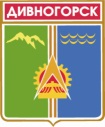 Администрация города ДивногорскаКрасноярского краяП О С Т А Н О В Л Е Н И Е 25.08.2014                                            г. Дивногорск                                             № 177пО внесении изменений в постановление администрации города от 11.10.2013 №208п                (в ред. от 28.03.2014 № 76п, от 28.05.2014 № 128п, от 09.07.2014 № 153п),                              «Об утверждении муниципальной программы «Обеспечение доступным и комфортным жильем граждан муниципального образования город Дивногорск» на 2014-2016 годы»           В целях приведения в соответствие с действующим законодательством подпрограммы «Обеспечение жильем молодых семей» на 2014-2016 годы             муниципальной программы «Обеспечение доступным и комфортным жильем граждан муниципального образования город Дивногорск» на 2014-2016 годы», утвержденной постановлением администрации города от 11.10.2013 №208п (в ред. от 28.03.2014 № 76п, от 28.05.2014 № 128п, от 09.07.2014 № 153п), руководствуясь ст.ст. 43,53 Устава города Дивногорска, ПОСТАНОВЛЯЮ:            1. Внести в постановление администрации города от 11.10.2013 №208п             (в ред. от 28.03.2014 № 76п, от 28.05.2014 № 128п, от 09.07.2014 № 153п)                  «Об утверждении муниципальной программы «Обеспечение доступным и комфортным жильем граждан муниципального образования город Дивногорск» на 2014-2016 годы» следующие изменения:              1.1. В паспорт муниципальной программы «Обеспечение доступным и комфортным жильем граждан муниципального образования город Дивногорск» на 2014-2016 годы» внести изменения:          1.1.1. строку 8 «Перечень целевых показателей и показателей результативности программы», строку 9 «Информация по ресурсному обеспечению программы, объемы и источники финансирования в том числе разбивка по источникам финансирования по реализации Программы» изложить в следующей редакции:           1.1.2. Подпункт 1.3.4.4. пункта 1.3. «Приоритеты и цели социально-экономического развития в жилищной сфере, описание основных целей и задач программы, прогноз развития» изложить в новой редакции: «1.3.4.4. Предоставить                  21 молодой семье – участникам подпрограммы социальные выплаты на приобретение жилья или строительство индивидуального жилого дома».           1.1.3. Подпункт 1.6.4. пункта 1.6. «Перечень подпрограмм с указанием сроков их реализации и ожидаемых результатов» изложить в новой редакции: «1.6.4. Подпрограмма 4. «Обеспечение жильем молодых семей» на 2014-2016 годы; Ожидаемые результаты реализации: предоставить 21 молодой семье – участникам подпрограммы социальные выплаты на приобретение жилья или строительство индивидуального жилого дома».           1.2. В приложении №1 к паспорту муниципальной программы города Дивногорска «Перечень целевых показателей и показателей результативности программы» строку «Обеспечение жильем молодых семей» пункта 1 и пункт 1.4 изложить в новой редакции согласно приложению 1.           1.3. В приложении №2 к паспорту муниципальной программы города Дивногорска «Значения целевых показателей на долгосрочный период» пункт 4 изложить в новой редакции согласно приложению 2.           1.4. Приложение №1 к муниципальной программе «Обеспечение доступным и комфортным жильем граждан муниципального образования город Дивногорск» на 2014-2016 годы «Информация о распределении планируемых расходов по отдельным мероприятиям Программы, подпрограммам муниципальной Программы города Дивногорска» изложить в новой редакции согласно приложению 3.           1.5. Приложение №2 к муниципальной программе «Обеспечение доступным и комфортным жильем граждан муниципального образования город Дивногорск» на 2014-2016 годы «Информация о ресурсном обеспечении и прогнозной оценке расходов на реализацию целей муниципальной программы города Дивногорска с учетом источников финансирования, в том числе средств федерального, краевого и местного бюджетов» изложить в новой редакции согласно приложению 4.           1.6.  Подпрограмму 4. «Обеспечение жильем молодых семей» на 2014-2016  годы (далее подпрограмма) изложить в новой редакции согласно приложению 5.           1.7. Приложение №1 к подпрограмме 4, реализуемой в рамках муниципальной программы города Дивногорска «Перечень целевых индикаторов подпрограммы  № 4» изложить в новой редакции согласно приложению 6.          1.8. Приложение №2 к подпрограмме 4, реализуемой в рамках муниципальной программы города Дивногорска «Перечень мероприятий подпрограммы № 4» изложить в новой редакции согласно приложению 7.         1.9. В бюджетной заявке на ассигнования из местного бюджета для финансирования муниципальной программы «Обеспечение доступным и комфортным жильем граждан муниципального образования город Дивногорск на 2014-2016 годы» строку «Субсидии на приобретение или строительство жилья» изложить в новой редакции:          1.10. Дополнить подпрограмму 4. «Обеспечение жильем молодых семей» на 2014-2016 годы приложениями №3,4,5,6 согласно приложениям 8,9,10,11.            2. Постановление подлежит опубликованию в средствах массовой информации и размещению на официальном сайте администрации города Дивногорска в информационно-телекоммуникационной сети «Интернет».Глава города                                                                                                           Е.Е. Оль          									 	                                                                 Приложение 1 к постановлению администрации города														 Дивногорска от 25.08.2014 №177п «Приложение №1                                                                                                                                                                                                                к паспорту муниципальной программы города ДивногорскаПеречень целевых показателей и показателей результативности программыПриложение 2 к постановлению администрации города													                Дивногорска от 25.08.2014 №177п «Приложение №2                                                                                                                                                                                                                к паспорту муниципальной программы города ДивногорскаЗначения целевых показателей на долгосрочный период   Приложение 3 к постановлению администрации города													   Дивногорска от 25.08.2014 №177п                                                    								   	                   «Приложение №1                                                                                                                                                                                                  к муниципальной программе  «Обеспечение                                                                                                                                                                                                   доступным и комфортным жильем граждан                                                                                                                                                                                                   муниципального образования город Дивногорск» на 2014-2016 годыИнформация о распределении планируемых расходов по отдельным мероприятиям Программы, подпрограммам муниципальнойПрограммы города Дивногорска													        Приложение 4 к постановлению администрации города											                                        Дивногорска от 25.08.2014 №177п                                                                                                                                                                                                                         «Приложение №2                                                                                                                                                                                                        к муниципальной программе  «Обеспечение                                                                                                                                                                                                         доступным и комфортным жильем граждан                                                                                                                                                                                                         муниципального образования город Дивногорск» на 2014-2016 годыИнформация о ресурсном обеспечении и прогнозной оценке расходов на реализацию целей муниципальной программы города Дивногорска с учетом источников финансирования, в том числе средств федерального, краевого и местного бюджетов		                                                                                Приложение 5 к постановлению администрации города                                                                                                                                Дивногорска от 25.08.2014 №177п«4. Подпрограмма «Обеспечение жильем молодых семей» на 2014 - 2016 годы1. Паспорт подпрограммы2.Основные  разделы подпрограммы2.1. Постановка муниципальной проблемы и обоснование необходимости разработки подпрограммыОбеспечение жильем молодых семей, нуждающихся в улучшении жилищных условий, является одной из первоочередных задач государственной жилищной политики, что отражено в приоритетном национальном проекте «Доступное и комфортное жилье – гражданам России». Решение проблемы на всех уровнях власти – федеральной, краевой и муниципальной, позволит укрепить семейные отношения, снизить социальную напряженность в обществе, создать условия для формирования активной жизненной позиции молодежи, улучшить демографическую ситуацию в Российской Федерации в целом и на территории муниципального образования город Дивногорск в частности.Среди причин, по которым молодые семьи не желают иметь детей, на первом месте стоит отсутствие перспектив на приобретение жилья. Жилищные проблемы оказывают негативное воздействие и на другие аспекты социального состояния молодежной среды, в том числе, здоровье, образование, преступность и другие.Социальная поддержка молодых семей в жилищной сфере осуществляется муниципальным образованием с 2007 года. За указанный период 40 молодых семей получили свидетельства о выделении государственной помощи и улучшили свои жилищные условия путем приобретения или строительства жилья. Возможность решения жилищной проблемы, в том числе с привлечением средств ипотечного жилищного кредита или займа, создаст для молодежи стимул к повышению качества трудовой деятельности, а государственная помощь в предоставлении средств на уплату первоначального взноса при получении ипотечных жилищных кредитов или займов будет являться для них хорошим стимулом дальнейшего профессионального роста. Поддержка молодых семей при решении жилищной проблемы станет основой стабильных условий жизни для этой наиболее активной части населения, повлияет на улучшение демографической ситуации.2.2. Основная цель, задачи, этапы и сроки выполнения подпрограммы, целевые индикаторы           1. Целью подпрограммы является предоставление государственной поддержки в решении жилищной проблемы молодых семей, признанных в установленном порядке нуждающимися в улучшении жилищных условий.          2. Задачи подпрограммы:          предоставление молодым семьям - участникам подпрограммы социальных выплат на приобретение жилья или строительство индивидуального жилого дома;          создание условий для привлечения молодыми семьями собственных средств, финансовых средств кредитных организаций и других организаций, предоставляющих кредиты и займы, в том числе ипотечные жилищные кредиты, для приобретения жилья или строительства индивидуального жилого дома.           3. Подпрограмма реализуется в период 2014-2016 годов.   4. Эффективность реализации подпрограммы и целевое использование выделенных на данные цели средств будут обеспечены за счет:   государственного регулирования порядка расчета размера и предоставления социальной выплаты;   адресного предоставления средств социальной выплаты;   привлечения молодыми семьями собственных, кредитных и заемных средств для приобретения жилья или строительства индивидуального жилья.   5. Оценка эффективности реализации мер по обеспечению жильем молодых семей будет осуществляться на основе показателей реализации подпрограммы.Целевые показатели представлены в приложении № 1 к подпрограмме.2.3. Механизм реализации подпрограммы2.3.1. Общие положения  1. Механизм реализации подпрограммы предполагает оказание государственной поддержки молодым семьям - участникам подпрограммы, нуждающимся в жилых помещениях, путем предоставления им социальных выплат.  2. Участие в подпрограмме является добровольным.  3. Право на улучшение жилищных условий с использованием социальной выплаты за счет средств федерального и краевого бюджетов предоставляется молодой семье только один раз.  4. Социальная выплата может быть использована:  на оплату части цены договора купли-продажи жилого помещения                 (за исключением средств, когда оплата цены договора купли-продажи предусматривается в составе цены договора с уполномоченной организацией на приобретение жилого помещения экономкласса на первичном рынке жилья);  на осуществление последнего платежа в счет уплаты паевого взноса в полном размере, в случае, если молодая семья или один из супругов в молодой семье является членом жилищного, жилищно-строительного, жилищного накопительного кооператива (далее - кооператив), после чего жилое помещение, приобретенное кооперативом для молодой семьи, переходит в собственность данной молодой семьи;  на уплату первоначального взноса при получении жилищного кредита, в том числе ипотечного, или жилищного займа на приобретение жилого помещения или строительство индивидуального жилого дома;  на оплату договора с уполномоченной организацией на приобретение в интересах молодой семьи жилого помещения экономкласса на первичном рынке жилья, в том числе на оплату цены договора купли-продажи жилого помещения (в случаях, когда это предусмотрено договором) и (или) оплату услуг указанной организации;  для оплаты цены договора строительного подряда на строительство индивидуального жилого дома;  на погашение основной суммы долга и уплату процентов по жилищным кредитам, в том числе ипотечным, или жилищным займам, предоставленным для приобретения жилья или строительства индивидуального жилого дома, полученным до 01.01.2011, за исключением иных процентов, штрафов, комиссий, пеней за просрочку исполнения обязательств по этим кредитам или займам.  5. Право использовать социальную выплату на погашение основной суммы долга и уплату процентов по кредитам или займам на приобретение жилья или строительство индивидуального жилого дома, в том числе по ипотечным жилищным кредитам, предоставляется молодым семьям - участникам подпрограммы, признанным нуждающимися в жилых помещениях в соответствии с требованиями подпрограммы на момент заключения соответствующего кредитного договора (договора займа). При этом размер предоставляемой социальной выплаты ограничивается суммой остатка основного долга и остатка задолженности по выплате процентов за пользование ипотечным жилищным кредитом или займом, за исключением иных процентов, штрафов, комиссий и пеней за просрочку исполнения обязательств по этим кредитам или займам.  6. Участником подпрограммы может быть молодая семья, в том числе молодая семья, имеющая одного и более детей, где один из супругов не является гражданином Российской Федерации, а также неполная молодая семья, состоящая из одного молодого родителя, являющегося гражданином Российской Федерации, и одного и более детей, соответствующая следующим условиям:  возраст каждого из супругов либо одного родителя в неполной семье на дату утверждения министерством строительства и архитектуры Красноярского края списка молодых семей - претендентов на получение социальных выплат в текущем году не превышает 35 лет (включительно);  признание молодой семьи нуждающейся в жилом помещении в соответствии с подпунктом 7 настоящего пункта;  наличие у семьи доходов, позволяющих получить кредит, либо иных денежных средств, достаточных для оплаты расчетной (средней) стоимости жилья в части, превышающей размер предоставляемой социальной выплаты.  Условием участия в подпрограмме и предоставления социальной выплаты является согласие совершеннолетних членов молодой семьи на обработку органами местного самоуправления, органами исполнительной власти Красноярского края, федеральными органами исполнительной власти персональных данных о членах молодой семьи. Согласие должно быть оформлено в соответствии со статьей 9 Федерального закона от 27.07.2006 № 152-ФЗ                   «О персональных данных».  7. Применительно к настоящей подпрограмме под нуждающимися в жилых помещениях понимаются молодые семьи:  поставленные на учет граждан в качестве нуждающихся в улучшении жилищных условий до 01.03.2005;  признанные органами местного самоуправления по месту их постоянного жительства нуждающимися в жилых помещениях после 01.03.2005 по тем же основаниям, которые установлены статьей 51 Жилищного кодекса Российской Федерации для признания граждан нуждающимися в жилых помещениях, предоставляемых по договорам социального найма.           Для целей настоящей программы при признании нуждающимися в улучшении жилищных условий молодые семьи включаются администрацией муниципального образования г. Дивногорск (далее администрация) в отдельные списки. При этом признания молодых семей малоимущими не требуется.  8. Порядок и условия признания молодой семьи, имеющей доходы, позволяющие получить кредит либо иные денежные средства для оплаты расчетной (средней) стоимости жилья в части, превышающей размер предоставляемой социальной выплаты, устанавливаются Законом Красноярского края от 06.10.2011 № 13-6224 «О порядке и условиях признания молодой семьи имеющей достаточные доходы, позволяющие получить кредит, либо иные денежные средства для оплаты расчетной (средней) стоимости жилья в части, превышающей размер предоставляемой социальной выплаты на приобретение жилья или строительство индивидуального жилого дома» (далее - Закон края).2.3.2. Порядок признания молодой семьи участником подпрограммы и формирования списков молодых семей - участников подпрограммы, изъявивших желание получить социальную выплату в планируемом году  1. Для участия в подпрограмме в целях использования социальной выплаты в соответствии с абзацами вторым - шестым подпункта 4 пункта 2.3.1 подраздела 2.3 раздела 2 подпрограммы молодая семья до 1 июля года, предшествующего планируемому, подает в администрацию города следующие документы: а) заявление по форме согласно приложению № 3 к подпрограмме в двух экземплярах (один экземпляр возвращается заявителю с указанием даты принятия заявления и приложенных к нему документов); б) копии документов, удостоверяющих личность каждого члена семьи; в) копию свидетельства о заключении брака (на неполную семью не распространяется).Дополнительно заявитель вправе по собственной инициативе представить:выписку из решения органа местного самоуправления о постановке молодой семьи на учет в качестве нуждающейся в улучшении жилищных условий до             01.03.2005 или документ о признании молодой семьи органом местного самоуправления по месту ее постоянного жительства нуждающейся в жилых помещениях после 01.03.2005 по тем же основаниям, которые установлены статьей 51 Жилищного кодекса Российской Федерации для признания граждан нуждающимися в жилых помещениях, предоставляемых по договорам социального найма; документ органа местного самоуправления, подтверждающий признание молодой семьи как семьи, имеющей доходы, позволяющие получить кредит, либо иные денежные средства для оплаты расчетной (средней) стоимости жилья в части, превышающей размер предоставляемой социальной выплаты в соответствии с Законом края. При непредставлении заявителем по собственной инициативе документов, указанных в абзацах шестом, седьмом настоящего подпункта, орган местного самоуправления запрашивает их по истечении 2 рабочих дней после получения документов, указанных в подпунктах "а" - "в" настоящего подпункта, в рамках межведомственного взаимодействия. 2. Для участия в подпрограмме в целях использования социальной выплаты в соответствии с абзацем седьмым подпункта 4 пункта 2.3.1 подраздела 2.3 раздела 2 подпрограммы молодая семья до 1 июля года, предшествующего планируемому, подает в орган местного самоуправления по месту жительства следующие документы: а) заявление по форме согласно приложению № 3 к подпрограмме в двух экземплярах (один экземпляр возвращается заявителю с указанием даты принятия заявления и приложенных к нему документов); б) копии документов, удостоверяющих личность каждого члена семьи; в) копия свидетельства о заключении брака (на неполную семью не распространяется); г) копия кредитного договора (договора займа), заключенного в период с              01.01.2006 по 31.12.2010 включительно; д) справка кредитора (заимодавца) о сумме остатка основного долга и сумме задолженности по уплате процентов за пользование ипотечным жилищным кредитом (займом). Заявитель вправе по собственной инициативе представить в орган местного самоуправления по месту жительства: копию свидетельства о государственной регистрации права собственности на жилое помещение, приобретенное (построенное) с использованием средств ипотечного жилищного кредита (займа); выписку из решения органа местного самоуправления о постановке молодой семьи на учет в качестве нуждающейся в улучшении жилищных условий до                  01.03.2005 или документ о признании молодой семьи органом местного самоуправления по месту ее постоянного жительства нуждающейся в жилых помещениях после 01.03.2005 по тем же основаниям, которые установлены статьей 51 Жилищного кодекса Российской Федерации для признания граждан нуждающимися в жилых помещениях, предоставляемых по договорам социального найма, на момент заключения соответствующего кредитного договора (договора займа) в период с 01.01.2006 по 31.12.2010 включительно. При непредставлении заявителем по собственной инициативе документов, указанных в абзацах восьмом, девятом настоящего подпункта, орган местного самоуправления запрашивает по истечении 2 рабочих дней после получения документов, указанных в подпунктах "а" - "д" настоящего подпункта, выписку из Единого государственного реестра прав на недвижимое имущество и сделок с ним, содержащую информацию о зарегистрированном праве лица на жилое помещение (индивидуальный жилой дом), документ, предусмотренный в абзаце девятом настоящего подпункта, в Управление Федеральной службы государственной регистрации, кадастра и картографии по Красноярскому краю, если такие документы находятся в их распоряжении. 3. Копии документов, предъявляемые заявителями, заверяются должностным лицом, уполномоченным органом местного самоуправления при предъявлении оригиналов документов. От имени молодой семьи документы, предусмотренные подпунктами 1, 2 настоящего подраздела, могут быть поданы одним из ее совершеннолетних членов либо иным уполномоченным лицом при наличии надлежащим образом оформленных полномочий. 4. Должностное лицо, уполномоченное администрацией города, в течение 10 рабочих дней с даты получения документов, указанных в подпунктах 1, 2 настоящего пункта, организует работу по проверке сведений, содержащихся в этих документах, и принимает решение о признании либо об отказе в признании молодой семьи участником подпрограммы. Для получения информации о ранее реализованном (нереализованном) праве молодой семьи на улучшение жилищных условий с использованием средств федерального, краевого и местного бюджетов администрация города направляет соответствующие запросы в муниципальные образования по месту предыдущего жительства членов молодой семьи. О принятом решении молодая семья письменно уведомляется в течение           5 рабочих дней с момента принятия соответствующего решения. 4.1. Должностное лицо, уполномоченное администрацией города, регистрирует заявление молодой семьи на участие в подпрограмме в соответствии с подпунктами 1, 2 настоящего пункта в книге регистрации и учета (далее - книга регистрации и учета). Книга регистрации и учета является документом строгой отчетности, прошивается, пронумеровывается, удостоверяется подписью должностного лица, уполномоченного администрацией города, и печатью. В ней не допускаются подчистки, поправки. Изменения, вносимые на основании документов, заверяются подписью должностного лица, уполномоченного администрацией города, и печатью. 5. Основаниями для отказа в признании молодой семьи участником подпрограммы являются: а) несоответствие молодой семьи требованиям, указанным в подпункте 6 пункта 2.3.1 подраздела 2.3 раздела 2 подпрограммы; б) непредставление или неполное представление документов, предусмотренных подпунктами "а" - "в" подпункта 1, подпунктами "а" - "д" настоящего пункта; в) недостоверность сведений, содержащихся в представленных документах; г) ранее реализованное право на улучшение жилищных условий с использованием социальной выплаты или иной формы государственной поддержки за счет средств федерального и краевого бюджетов; д) несоответствие приобретенного с помощью кредитных (заемных) средств жилого помещения требованиям подпунктов 16, 17 пункта 2.3.6 подраздела 2.3 раздела 2 подпрограммы, в случае намерения молодой семьи использовать социальную выплату на погашение основного долга и процентов по жилищным кредитам, в том числе ипотечным, или жилищным займам. 6. Повторное обращение с заявлением об участии в подпрограмме допускается после устранения оснований для отказа, предусмотренных в подпункте 5 настоящего пункта. 7. Администрация города до 1 сентября года, предшествующего планируемому, формирует из молодых семей, признанных участниками подпрограммы, списки молодых семей - участников подпрограммы, изъявивших желание получить социальную выплату в планируемом году (далее - списки молодых семей - участников подпрограммы), по форме согласно приложению № 4 к подпрограмме, утверждает их и представляют в министерство строительства и архитектуры Красноярского края (далее - министерство). 8. Списки молодых семей - участников подпрограммы формируются в хронологическом порядке согласно дате принятия решения о признании молодой семьи нуждающейся в жилых помещениях. В первую очередь в указанные списки включаются молодые семьи - участники подпрограммы, поставленные на учет в качестве нуждающихся в улучшении жилищных условий до 01.03.2005, - по дате такой постановки, а также молодые семьи, имеющие 3 и более детей, - по дате принятия решения о признании молодой семьи нуждающейся в жилых помещениях. 9. Для включения в списки молодых семей - участников подпрограммы на 2014, 2015, 2016 годы молодые семьи, состоявшие в списках молодых семей - участников подпрограммы на 2013, 2014, 2015 годы, но не получившие социальные выплаты, представляют в администрацию города в срок до 1 июля года, предшествующего планируемому, заявление по форме согласно приложению № 5 настоящей подпрограммы. Если в месте жительства или составе молодой семьи произошли изменения, она представляет документы, подтверждающие произошедшие изменения (паспорт, свидетельство о браке, свидетельство о расторжении брака, свидетельство о рождении, свидетельство о смерти). Утрата молодой семьей нуждаемости в жилых помещениях, за исключением случая приобретения (строительства) жилого помещения с использованием средств, предоставленных по ипотечному кредитному договору (договору займа), заключенному в период с 01.01.2006 по 31.12.2010 (включительно), подпадает под случай, предусмотренный подпунктом "ж" подпункта 13 настоящего пункта для снятия органом местного самоуправления молодой семьи с учета (исключения из списка молодых семей - участников подпрограммы). 10. Министерство на основании представленного администрацией города списка молодых семей - участников подпрограммы в срок до 1 декабря года, предшествующего планируемому, формирует и утверждает сводный список молодых семей - участников подпрограммы, изъявивших желание получить социальную выплату в планируемом году (далее - сводный список молодых семей - участников подпрограммы). 11. Министерство публикует в срок не позднее 31 декабря до начала планируемого года на едином краевом портале "Красноярский край" с адресом в информационно-телекоммуникационной сети Интернет www.krskstate.ru сведения из сводных списков молодых семей - участников подпрограммы: о фамилии, имени, отчестве членов молодой семьи; о дате принятия гражданина с членами семьи на учет в качестве нуждающегося в улучшении жилищных условий в муниципальном образовании Красноярского края, в котором молодая семья поставлена на учет для участия в подпрограмме. 12. При изменении состава молодой семьи, состоящей в списках молодых семей - участников подпрограммы на 2014, 2015, 2016 годы, ее жилищных условий, изменении фамилии, имени, отчества, паспортных данных членов молодой семьи, иных обстоятельств, влияющих на получение социальной выплаты в текущем году, она подает в орган местного самоуправления заявление с приложением подтверждающих документов. На основании представленных документов администрация города в течение 7 рабочих дней принимает решение о внесении изменений в список молодых семей - участников подпрограммы, копию которого в течение 7 рабочих дней направляет в министерство. Министерство учитывает указанные изменения при формировании списка молодых семей - претендентов на получение социальных выплат в текущем году.  13. Решение о снятии молодой семьи с учета (исключении молодой семьи из списка молодых семей - участников подпрограммы) принимается органом местного самоуправления в случаях: а) получения социальной выплаты на приобретение или строительство жилья кем-либо из членов молодой семьи; б) переезда в другое муниципальное образование на постоянное место жительства;в) выявления недостоверных сведений в представленных документах;г) письменного отказа молодой семьи от участия в подпрограмме;д) расторжения брака молодой семьей, не имеющей детей;е) достижения возраста 36 лет одним из супругов;ж) утраты молодой семьей нуждаемости в жилых помещениях;з) выявления факта несоответствия молодой семьи условиям подпрограммы либо невыполнения условий подпрограммы, в соответствии с которыми молодая семья была признана участником подпрограммы.14. Администрация города в течение 7 рабочих дней с момента информирования о наступлении случаев, указанных в подпункте 13 настоящего пункта, принимает решение о снятии молодой семьи с учета (исключении из списка молодых семей - участников подпрограммы) и уведомляет об этом министерство.Если у молодой семьи после снятия с учета вновь возникло право на получение социальных выплат, то ее повторная постановка на учет производится на общих основаниях. 2.3.3. Формирование списка молодых семей - претендентовна получение социальной выплаты в текущем году1. Список молодых семей - претендентов на получение социальных выплат в текущем году (далее - список молодых семей - претендентов), с учетом размера средств, предусматриваемых в краевом бюджете и местных бюджетах на соответствующий год для предоставления социальных выплат молодым семьям, утверждает министерство.В случае если на день утверждения министерством списка молодых семей - претендентов одному из супругов (обоим супругам) молодой семьи исполняется  36 лет, данная семья не подлежит включению в указанный список как не соответствующая требованиям, установленным абзацем вторым подпункта 6 пункта 2.3.1 подраздела 2.3 раздела 2 подпрограммы.2. В течение 10 рабочих дней с даты утверждения списка молодых семей - претендентов министерство направляет органам местного самоуправления уведомления о лимитах бюджетных средств, предусмотренных для выделения из краевого бюджета и федерального бюджета бюджету муниципального образования, и выписки из списка молодых семей - претендентов.3. Внесение изменений в список молодых семей - претендентов производится в следующих случаях:а) изменения состава молодой семьи, за исключением изменений, влияющих на увеличение размера социальной выплаты, жилищных условий, изменения фамилии, имени, отчества, паспортных данных членов молодой семьи, иных обстоятельств, влияющих на получение социальной выплаты в текущем году;б) изменения стоимости квадратного метра жилья для расчета размера социальной выплаты, установленного муниципальным образованием;в) письменного отказа молодой семьи от получения выделенной социальной выплаты;г) непредставления молодой семьей необходимых документов для получения свидетельства о праве на получение социальной выплаты на приобретение жилого помещения или строительство индивидуального жилого дома (далее - свидетельство) в установленный срок;д) изменения молодой семьей формы приобретения жилья;е) изменения объемов финансирования подпрограммы в текущем году.4. В случаях, указанных в подпункте 3 настоящего пункта, орган местного самоуправления в течение 7 рабочих дней с момента их возникновения направляет в министерство уведомление в письменной форме.5. Основанием для внесения изменений в список молодых семей - претендентов является приказ министерства. О произведенных изменениях в списке молодых семей - претендентов министерство уведомляет органы местного самоуправления в течение 10 рабочих дней со дня внесения изменений.2.3.4. Определение размера социальной выплаты1. Социальная выплата, предоставляемая участнику подпрограммы, формируется на условиях софинансирования за счет средств федерального, краевого и местного бюджетов.Размер социальной выплаты составляет не менее:35 процентов от расчетной (средней) стоимости жилья, определяемой в соответствии с требованиями подпрограммы, для молодых семей, не имеющих детей, приобретающих на вторичном рынке жилье, введенное в эксплуатацию более чем за 2 года до приобретения;40 процентов от расчетной (средней) стоимости жилья, определяемой в соответствии с требованиями подпрограммы, для молодых семей, имеющих                  1 ребенка и более, а также для неполных молодых семей, состоящих из 1 молодого родителя и 1 ребенка и более (далее - неполные молодые семьи), приобретающих на вторичном рынке жилье, введенное в эксплуатацию более чем за 2 года до приобретения;40 процентов от расчетной (средней) стоимости жилья, определяемой в соответствии с требованиями подпрограммы, для молодых семей, не имеющих детей и приобретающих на вторичном рынке жилье, введенное в эксплуатацию менее чем за 2 года до приобретения (далее - новое жилье), либо приобретающих жилье на первичном рынке жилья через уполномоченную организацию;45 процентов от расчетной (средней) стоимости жилья, определяемой в соответствии с требованиями подпрограммы, для молодых семей, имеющих 1 ребенка и более, для неполных молодых семей, приобретающих новое жилье либо приобретающих жилье на первичном рынке жилья через уполномоченную организацию;50 процентов от расчетной (средней) стоимости жилья, определяемой в соответствии с требованиями подпрограммы, для молодых семей, не имеющих детей и осуществляющих строительство индивидуального жилого дома;55 процентов от расчетной (средней) стоимости жилья, определяемой в соответствии с требованиями подпрограммы, для молодых семей, имеющих                  1 ребенка и более, для неполных молодых семей, осуществляющих строительство индивидуального жилого дома.Размер социальной выплаты, предоставляемый молодой семье - участнику подпрограммы на погашение основной суммы долга и уплату процентов по жилищным кредитам, в том числе ипотечным, или жилищным займам, предоставленным для приобретения жилья или строительства индивидуального жилого дома, полученным до 01.01.2011, за исключением иных процентов, штрафов, комиссий, пеней за просрочку исполнения обязательств по этим кредитам или займам, определяется в зависимости от категории жилья (новое жилье или введенное более чем за 2 года до приобретения или жилье, приобретенное на первичном рынке жилья через уполномоченную организацию), приобретенного (построенного) с использованием средств, полученных по данному кредитному договору (займу).Категория жилья определяется на момент его приобретения (на дату государственной регистрации договора купли-продажи, договора на приобретение жилого помещения на первичном рынке жилья уполномоченной организацией, на дату заключения договора строительного подряда).2. Расчет размера социальной выплаты производится исходя из размера общей площади жилого помещения, установленной для семей разной численности, количества членов молодой семьи - участницы подпрограммы и норматива стоимости 1 кв. метра общей площади жилья по муниципальному образованию, в котором молодая семья включена в список участников подпрограммы. Норматив стоимости 1 кв. м общей площади жилья по муниципальному образованию для расчета размера социальной выплаты устанавливается органом местного самоуправления, но этот норматив не должен превышать среднюю рыночную стоимость 1 кв. м общей площади жилья по Красноярскому краю, определяемую Федеральным агентством по строительству и жилищно-коммунальному хозяйству.Расчет размера социальной выплаты для молодой семьи, в которой один из супругов не является гражданином Российской Федерации, производится исходя из размера общей площади жилого помещения, установленного для семей разной численности с учетом членов семьи, являющихся гражданами Российской Федерации.3. Размер общей площади жилого помещения, с учетом которой определяется размер социальной выплаты, составляет:для семьи численностью 2 человека (молодые супруги или 1 молодой родитель и ребенок) - 42 кв. м;для семьи численностью 3 или более человек, включающей помимо молодых супругов одного и более детей (либо семьи, состоящей из 1 молодого родителя и 2 или более детей), - по 18 кв. м на каждого члена семьи.4. Расчетная (средняя) стоимость жилья, используемая при расчете размера социальной выплаты, определяется по формуле:СтЖ = Н x РЖ,где:СтЖ - расчетная (средняя) стоимость жилья, используемая при расчете размера социальной выплаты;Н - норматив стоимости 1 кв. м общей площади жилья по муниципальному образованию, в котором молодая семья включена в список молодых семей - участников подпрограммы;РЖ - размер общей площади жилого помещения, определяемый исходя из численного состава семьи.5. Размер социальной выплаты рассчитывается на дату выдачи свидетельства, указывается в свидетельстве и остается неизменным в течение всего срока его действия.6. Размер средств федерального бюджета в предоставляемой молодой семье социальной выплате составляет 9 процентов от расчетной (средней) стоимости жилья, используемой при расчете размера социальной выплаты.Размер средств краевого бюджета в предоставляемой молодой семье социальной выплате составляет:19 процентов от расчетной (средней) стоимости жилья, используемой при расчете размера социальной выплаты, для молодых семей, не имеющих детей, приобретающих на вторичном рынке жилье, введенное в эксплуатацию более чем за 2 года до приобретения;24 процента от расчетной (средней) стоимости жилья, используемой при расчете размера социальной выплаты, для молодых семей, имеющих 1 ребенка и более, а также для неполных молодых семей, состоящих из 1 молодого родителя и 1 ребенка и более, приобретающих на вторичном рынке жилье, введенное в эксплуатацию более чем за 2 года до приобретения;24 процента от расчетной (средней) стоимости жилья, используемой при расчете размера социальной выплаты, для молодых семей, не имеющих детей и приобретающих новое жилье либо приобретающих жилье на первичном рынке жилья через уполномоченную организацию;29 процентов от расчетной (средней) стоимости жилья, используемой при расчете размера социальной выплаты, для молодых семей, имеющих 1 ребенка и более, для неполных молодых семей, приобретающих новое жилье либо приобретающих жилье на первичном рынке жилья через уполномоченную организацию;34 процента от расчетной (средней) стоимости жилья, используемой при расчете размера социальной выплаты, для молодых семей, не имеющих детей и осуществляющих строительство индивидуального жилого дома;39 процентов от расчетной (средней) стоимости жилья, определяемой в соответствии с требованиями программы, для молодых семей, имеющих 1 ребенка и более, для неполных молодых семей, осуществляющих строительство индивидуального жилого дома.Размер средств местного бюджета в предоставляемой молодой семье социальной выплате составляет 7 процентов от расчетной (средней) стоимости жилья, используемой при расчете размера социальной выплаты.2.3.5. Порядок предоставления дополнительной социальнойвыплаты при рождении (усыновлении) 1 ребенка1. При рождении (усыновлении) 1 ребенка после включения в список молодых семей - претендентов молодой семье - участнику подпрограммы предоставляется дополнительная социальная выплата за счет средств краевого бюджета в размере   5 процентов расчетной (средней) стоимости жилья, исчисленной в соответствии с условиями настоящей подпрограммы, на цели погашения части кредита или займа, предоставленного на приобретение или строительство жилья, в том числе ипотечного жилищного кредита, либо компенсации затраченных молодой семьей собственных средств на приобретение жилья или строительство индивидуального жилья.Дополнительная социальная выплата предоставляется также при рождении (усыновлении) 1 ребенка в период после утверждения сводного списка молодых семей - участников подпрограммы и до утверждения министерством списка молодых семей - претендентов, если расчет размера социальной выплаты производился без учета этого ребенка.2. Размер дополнительной социальной выплаты ограничивается размером затраченных молодой семьей собственных (заемных) средств на приобретение жилья или строительство индивидуального жилья. Данная социальная выплата предоставляется молодой семье однократно.3. Дополнительная социальная выплата предоставляется также молодой семье, получившей социальную выплату в соответствии с долгосрочной целевой программой "Обеспечение жильем молодых семей в Красноярском крае" на          2012 - 2015 годы, утвержденной Постановлением Правительства Красноярского края от 13.10.2011 N 596-п, при условии подачи ею заявления на предоставление дополнительной социальной выплаты не позднее 10.12.2014.4. Для получения дополнительной социальной выплаты молодая семья при рождении (усыновлении) 1 ребенка подает в администрацию города заявление по форме согласно приложению N 6 к подпрограмме с приложением следующих документов:а) свидетельство о рождении 1 ребенка, документы, подтверждающие усыновление (решение суда об усыновлении 1 ребенка, вступившее в законную силу, или свидетельство об усыновлении);б) договор купли-продажи жилья или договор с уполномоченной организацией, осуществляющей оказание услуг для молодых семей - участников подпрограммы по приобретению жилого помещения экономкласса на первичном рынке жилья или договор строительного подряда;в) документы, подтверждающие оплату первоначального взноса при получении ипотечного жилищного кредита или займа на приобретение жилья или строительство индивидуального жилого дома;г) копия кредитного договора или договора займа, справка кредитора или заимодавца о сумме остатка основного долга и сумме задолженности по выплате процентов за пользование ипотечным жилищным кредитом или займом;д) документы, подтверждающие внесение собственных средств при приобретении жилья: документ о передаче денежных средств продавцу жилья, договор купли-продажи жилья в случае указания в нем порядка внесения собственных (заемных) средств покупателем, документ об оплате договора с уполномоченной организацией на приобретение в интересах молодой семьи жилого помещения экономкласса на первичном рынке жилья, в том числе на оплату цены договора купли-продажи жилого помещения (в случаях, когда это предусмотрено договором) и (или) оплату услуг указанной организации;документы, подтверждающие расходы на строительство индивидуального жилого дома: кредитный договор или договор займа на строительство индивидуального жилого дома, документ об оплате договора строительного подряда.От имени молодой семьи заявление может быть подано одним из ее совершеннолетних членов либо иным уполномоченным лицом при наличии надлежащим образом оформленных полномочий.Копии документов, предъявляемые заявителями в соответствии с подпунктами "а" - "д" настоящего подпункта, заверяются уполномоченным должностным лицом администрации города при предъявлении оригиналов документов.5. Заявитель вправе по собственной инициативе представить в администрацию города свидетельство о государственной регистрации права собственности на жилое помещение (индивидуальный жилой дом). При непредставлении заявителем по собственной инициативе указанного документа администрация города запрашивает по истечении 5 рабочих дней после представления заявления и документов, указанных в подпунктах "а" - "д" подпункта 6 настоящего пункта, выписку из Единого государственного реестра прав на недвижимое имущество и сделок с ним, содержащую информацию о зарегистрированном праве лица на жилое помещение (индивидуальный жилой дом), в Управлении Федеральной службы государственной регистрации, кадастра и картографии по Красноярскому краю, если такие документы находятся в их распоряжении.Должностное лицо, уполномоченное администрацией города в течение 5 рабочих дней с даты получения документов, указанных в подпунктах "а" - "д" подпункта 4, подпункте 5 настоящего пункта, организует работу по проверке сведений, содержащихся в этих документах, и направляет, но не позднее                  10 декабря текущего года, заявление, указанные документы с приложением выписок из реестров выданных и оплаченных свидетельств в отношении молодой семьи, претендующей на получение дополнительной социальной выплаты, и договора банковского счета, открытого на имя одного из членов (члена) молодой семьи, претендующей на получение дополнительной социальной выплаты, в министерство.6. Министерство в течение 10 рабочих дней со дня поступления документов рассматривает их и принимает решение о предоставлении либо об отказе в предоставлении дополнительной социальной выплаты. В течение 7 рабочих дней со дня принятия решения министерство в письменной форме уведомляет о нем молодую семью.7. Основаниями для отказа в предоставлении молодой семье дополнительной социальной выплаты являются:а) несоответствие молодой семьи требованиям, указанным в подпункте 1 настоящего пункта;б) непредставление или представление не в полном объеме документов, указанных в подпунктах 5, 6 настоящего пункта;в) недостоверность сведений, содержащихся в представленных документах.8. Дополнительная социальная выплата предоставляется молодой семье в безналичной форме путем ее зачисления на банковский счет, открытый в банке, участвующем в реализации подпрограммы.9. В случае поступления в министерство документов на предоставление дополнительной социальной выплаты позднее 10 декабря текущего года предоставление дополнительной социальной выплаты осуществляется в следующем финансовом году.2.3.6. Правила выдачи и реализации свидетельств на получение социальных выплат на приобретение жилья или строительство индивидуального жилого дома1. Право молодой семьи удостоверяется именным документом - свидетельством, которое не является ценной бумагой. Срок действия свидетельства составляет не более 9 месяцев с даты выдачи, указанной в свидетельстве.2. Администрация города в течение 5 рабочих дней после получения выписки из списка молодых семей - претендентов оповещает (способом, позволяющим подтвердить факт и дату оповещения) молодые семьи, входящие в данный список, о включении их в список молодых семей - претендентов и о необходимости представления документов для получения свидетельства, а также разъясняет нормы подпункта 4 пункта 2.3.1, подпункта 1 пункта 2.3.4 подраздела 2.3 раздела 2 подпрограммы, настоящего пункта.3. Для получения свидетельства молодая семья - претендент на получение социальной выплаты в текущем году в течение 1 месяца после получения уведомления о необходимости представления документов для получения свидетельства в целях использования социальной выплаты в соответствии с абзацами вторым - шестым подпункта 4 пункта 2.3.1 подраздела 2.3 раздела 2 подпрограммы направляет в администрацию города заявление о выдаче свидетельства (в произвольной форме) и следующие документы:а) копии документов, удостоверяющих личность каждого члена семьи;б) копию свидетельства о заключении брака (на неполную семью не распространяется);в) документы о признании молодой семьи имеющей достаточные доходы, позволяющие получить кредит, либо иные денежные средства для оплаты расчетной (средней) стоимости жилья в части, превышающей размер предоставляемой социальной выплаты, указанные в Законе края;г) при незавершенном строительстве индивидуального жилого дома представляются документы на строительство.Заявитель вправе по собственной инициативе представить в орган местного самоуправления по месту жительства:документ, подтверждающий признание молодой семьи нуждающейся в жилых помещениях;документ органа местного самоуправления, подтверждающий признание молодой семьи как семьи, имеющей доходы, позволяющие получить кредит, либо иные денежные средства для оплаты расчетной (средней) стоимости жилья в части, превышающей размер предоставляемой социальной выплаты, в соответствии с Законом края.При непредставлении заявителем по собственной инициативе документов, указанных в абзацах седьмом, восьмом настоящего подпункта, орган местного самоуправления запрашивает их по истечении 5 рабочих дней после получения заявления и документов, указанных в подпунктах "а" - "г" настоящего подпункта, у органов местного самоуправления, признавших молодую семью нуждающейся в жилых помещениях и имеющей достаточные доходы, если такие документы находятся в их распоряжении.4. Для получения свидетельства молодая семья - претендент на получение социальной выплаты в текущем году в течение 1 месяца после получения уведомления о необходимости представления документов для получения свидетельства в целях использования социальной выплаты в соответствии с абзацем седьмым подпункта 4 пункта 2.3.1 подраздела 2.3 раздела 2 подпрограммы направляет в администрацию города заявление о выдаче свидетельства                         (в произвольной форме) и следующие документы:а) документы, удостоверяющие личность каждого члена семьи;б) свидетельство о заключении брака (на неполную семью не распространяется);в) кредитный договор (договор займа), заключенный в период с 01.01.2006 по 31.12.2010 включительно;г) справку кредитора (заимодавца) о сумме остатка основного долга и сумме задолженности по уплате процентов за пользование ипотечным жилищным кредитом (займом).Заявитель вправе по собственной инициативе представить в орган местного самоуправления по месту жительства:свидетельство о государственной регистрации права собственности на жилое помещение, приобретенное (построенное) с использованием средств ипотечного жилищного кредита (займа);документ, подтверждающий, что молодая семья была признана нуждающейся в жилом помещении на момент заключения кредитного договора (договора займа) в период с 01.01.2006 по 31.12.2010включительно.При непредставлении заявителем по собственной инициативе документов, указанных в абзацах седьмом, восьмом настоящего пункта, администрация города запрашивает их по истечении 5 рабочих дней после получения заявления и документов, указанных в подпунктах "а" - "г" настоящего подпункта, у органов местного самоуправления, признавших молодую семью нуждающейся в жилых помещениях и имеющей достаточные доходы, в Управлении Федеральной службы государственной регистрации, кадастра и картографии по Красноярскому краю, если такие документы находятся в их распоряжении.5. Копии документов, предъявляемые заявителями в соответствии с подпунктами 3, 4 настоящего пункта, заверяются должностным лицом органа местного самоуправления при предъявлении оригиналов документов.От имени молодой семьи документы, предусмотренные подпунктами 3, 4 настоящего пункта, могут быть поданы одним из ее совершеннолетних членов либо иным уполномоченным лицом при наличии надлежащим образом оформленных полномочий.6. Администрация города организует работу по проверке содержащихся в этих документах сведений.7. Основаниями для отказа в выдаче свидетельства являются:непредставление необходимых документов для получения свидетельства в срок, установленный абзацем первым подпункта 3 настоящего пункта или абзацем первым подпункта 4 настоящего пункта;непредставление или представление не в полном объеме документов, установленных подпунктом 3 или подпунктом 4 настоящего пункта;недостоверность сведений, содержащихся в представленных документах.8. Администрация города производит оформление свидетельств и выдачу их молодым семьям - претендентам на получение социальной выплаты в текущем году в соответствии с выпиской из списка молодых семей - претендентов на получение социальной выплаты в текущем году, утвержденного министерством, не позднее 2 месяцев с момента получения уведомления о лимитах бюджетных средств, предусмотренных для выделения из краевого бюджета муниципальному образованию для предоставления социальных выплат.         Оформление, выдача свидетельств, ведение реестра выданных и оплаченных свидетельств осуществляется должностным лицом, уполномоченным администрацией города.Должностное лицо, уполномоченное администрацией города при выдаче свидетельства разъясняет молодой семьей нормы подпункта 4 пункта 2.3.1, подпункта 1 пункта 2.3.4 подраздела 2.3 раздела 2 подпрограммы и настоящего пункта.9. При возникновении у молодой семьи - претендента на получение социальной выплаты обстоятельств, потребовавших замены выданного свидетельства, молодая семья представляет в орган местного самоуправления, выдавший свидетельство, заявление о его замене с указанием обстоятельств, потребовавших такой замены, и приложением документов, подтверждающих эти обстоятельства.К указанным обстоятельствам относятся утрата (хищение) или порча свидетельства, уважительные причины, не позволившие молодой семье представить свидетельство в банк в установленный срок, а также изменение состава семьи, влияющее на уменьшение размера социальной выплаты (развод, смерть членов семьи), формы приобретения жилья.В течение 30 дней с даты получения заявления орган, выдававший свидетельство, выдает новое свидетельство, в котором указывается размер социальной выплаты, срок действия свидетельства, предусмотренные в замененном свидетельстве.В случае замены свидетельства в связи с изменением состава семьи, изменения формы приобретения жилья производится перерасчет размера социальной выплаты исходя из нового состава семьи, нового размера социальной выплаты, установленного для той или иной формы приобретения жилья и норматива стоимости 1 кв. м общей площади жилья по муниципальному образованию, установленному на момент выдачи первоначального свидетельства. Замена свидетельства в этом случае производится в рамках лимитов средств федерального, краевого и местного бюджетов, утвержденных на плановый (текущий) период. При этом срок действия свидетельства, выданного при данной замене, остается неизменным. В том случае, если при замене формы приобретения жилья выделенного муниципальному образованию лимита средств краевого, местного или федерального бюджетов недостаточно, замена свидетельства молодой семье не производится.10. Полученное свидетельство получатель социальной выплаты сдает в течение 2 месяцев с даты его выдачи, но не позднее 31 декабря текущего года, в банк, отобранный для обслуживания средств, предусмотренных на предоставление социальных выплат (далее - банк), где на его имя открывается банковский счет, предназначенный для зачисления социальной выплаты. Отбор банков для участия в реализации подпрограммы осуществляется комиссией, созданной в министерстве. Порядок отбора банков, состав комиссии по отбору банков, участвующих в реализации подпрограммы, положение о ней устанавливаются министерством.Социальная выплата предоставляется владельцу свидетельства в безналичной форме путем зачисления соответствующих средств на основании заявки банка на перечисление бюджетных средств на его банковский счет.Свидетельство, сданное в банк, после заключения договора банковского счета его владельцу не возвращается.11. Свидетельство, представленное в банк по истечении 2-месячного срока с даты его выдачи, банком не принимается. По истечении этого срока владелец свидетельства вправе обратиться в порядке, предусмотренном подпунктом 9 настоящего пункта, в орган местного самоуправления, выдавший свидетельство, с заявлением о замене свидетельства.12. Банк проверяет соответствие данных, указанных в свидетельстве, данным, содержащимся в документе, удостоверяющем личность владельца свидетельства, а также своевременность представления свидетельства в банк.В случае выявления несоответствия данных, указанных в свидетельстве, данным, содержащимся в представленных документах, банк отказывает в заключении договора банковского счета и возвращает свидетельство его владельцу, а в остальных случаях заключает с владельцем свидетельства договор банковского счета и открывает на его имя банковский счет для учета средств, предоставленных в качестве социальной выплаты.13. Договор банковского счета заключается на срок, оставшийся до истечения срока действия свидетельства, и может быть расторгнут в течение срока действия договора по письменному заявлению распорядителя счета. В случае досрочного расторжения договора банковского счета (если на указанный счет не были зачислены средства, предоставляемые в качестве социальной выплаты) банк выдает распорядителю счета справку о расторжении договора банковского счета без перечисления средств социальной выплаты.14. Банк ежемесячно до 10-го числа представляет в орган местного самоуправления информацию по состоянию на 1-е число о фактах заключения договоров банковского счета с владельцами свидетельств, об отказе в заключении договоров, об их расторжении без зачисления средств, предоставляемых в качестве социальной выплаты, и о перечислении средств с банковского счета в счет оплаты приобретаемого жилого помещения (создаваемого объекта индивидуального жилищного строительства).15. Распорядитель счета имеет право использовать социальную выплату для приобретения на территории Красноярского края у любых физических и (или) юридических лиц жилого помещения как на первичном, так и на вторичном рынке или создания объекта индивидуального жилищного строительства, отвечающих установленным санитарным и техническим требованиям, благоустроенных применительно к условиям населенного пункта, выбранного для постоянного проживания, в котором приобретается (строится) жилое помещение.16. Общая площадь приобретаемого жилого помещения (создаваемого объекта индивидуального жилищного строительства) в расчете на каждого члена молодой семьи, учтенного при расчете размера социальной выплаты, не может быть меньше учетной нормы общей площади жилого помещения, установленной органом местного самоуправления в целях принятия граждан на учет в качестве нуждающихся в улучшении жилищных условий в месте приобретения (строительства) жилья.17. Приобретаемое жилое помещение (создаваемый объект индивидуального жилищного строительства) оформляется в общую собственность всех членов молодой семьи, указанных в свидетельстве.18. В случае использования средств социальной выплаты на уплату первоначального взноса по ипотечному жилищному кредиту (займу) допускается оформление приобретенного жилого помещения в собственность одного из супругов или обоих супругов. При этом член молодой семьи, на чье имя оформлено право собственности на жилое помещение, представляет в орган местного самоуправления нотариально заверенное обязательство переоформить приобретенное с помощью социальной выплаты жилое помещение в общую собственность всех членов семьи, указанных в свидетельстве, в течение 6 месяцев после снятия обременения с жилого помещения.19. Молодые семьи - участники подпрограммы могут привлекать в целях приобретения жилого помещения (создания объекта индивидуального жилищного строительства) собственные средства, средства материнского (семейного) капитала, а также средства кредитов или займов, в том числе средства ипотечных жилищных кредитов (займов).20. Для оплаты приобретаемого жилого помещения распорядитель счета представляет в банк:а) в случае использования социальной выплаты на оплату первоначального взноса при получении жилищного кредита (займа), в том числе ипотечного, на строительство индивидуального жилого дома:кредитный договор (договор займа);договор банковского счета;договор строительного подряда;б) в случае использования социальной выплаты на оплату первоначального взноса при получении жилищного кредита (займа), в том числе ипотечного, на приобретение жилого помещения:кредитный договор (договор займа);договор банковского счета;договор купли-продажи жилого помещения, прошедший государственную регистрацию;в) при использовании социальной выплаты на погашение основной суммы долга и уплату процентов по ипотечным жилищным кредитам или займам на приобретение жилья или строительство индивидуального жилого дома:договор банковского счета;кредитный договор (договор займа) на приобретение жилого помещения или строительство индивидуального жилого дома, заключенный в период с 01.01.2006 по 31.12.2010 включительно;свидетельство о государственной регистрации права собственности на приобретенное жилое помещение (при незавершенном строительстве индивидуального жилого дома - договор строительного подряда либо иные документы, подтверждающие расходы на строительство);справка кредитора (заимодавца) о сумме остатка основного долга и сумме задолженности по выплате процентов за пользование ипотечным жилищным кредитом (займом).При этом размер предоставляемой социальной выплаты ограничивается суммой остатка основного долга и остатка задолженности по выплате процентов за пользование ипотечным жилищным кредитом или займом;г) при использовании социальной выплаты на приобретение жилого помещения (в том числе жилого дома) на вторичном рынке жилья:договор банковского счета;договор купли-продажи жилого помещения, в котором указываются реквизиты свидетельства (серия, номер, дата выдачи, наименование органа, выдавшего свидетельство) и банковского счета (банковских счетов), с которого будут осуществляться операции по оплате жилого помещения, приобретаемого на основании этого договора, а также порядок уплаты суммы, превышающей размер предоставляемой социальной выплаты;документ, содержащий информацию о годе постройки и общей площади приобретаемого жилого помещения, выданный организациями (органами) по государственному техническому учету и (или) технической инвентаризации объектов капитального строительства;свидетельство о государственной регистрации права собственности на приобретаемое жилое помещение;документы, подтверждающие наличие достаточных средств для оплаты приобретаемого жилого помещения в части, превышающей размер предоставляемой социальной выплаты, либо документ о передаче денежных средств продавцу жилья в сумме, превышающей размер предоставляемой социальной выплаты, если в договоре купли-продажи жилья отсутствует положение о передаче покупателем собственных (заемных) средств в сумме, превышающей размер предоставляемой социальной выплаты, продавцу до подписания договора купли-продажи жилья;д) при использовании социальной выплаты на строительство индивидуального жилого дома:договор банковского счета;договор строительного подряда;е) при использовании социальной выплаты на приобретение жилого помещения на первичном рынке жилья уполномоченной организацией, осуществляющей оказание услуг для молодых семей - участников подпрограммы:договор банковского счета;договор с уполномоченной организацией.Условия примерного договора с уполномоченной организацией утверждаются Федеральным агентством по строительству и жилищно-коммунальному хозяйству.В договоре с уполномоченной организацией, осуществляющей оказание услуг для молодых семей - участников подпрограммы, указываются реквизиты свидетельства (серия, номер, дата выдачи, орган, выдавший свидетельство), наименование уполномоченной организации и реквизиты ее банковского счета, а также определяется порядок уплаты суммы, превышающей размер предоставляемой социальной выплаты, необходимой для приобретения жилого помещения экономкласса на первичном рынке жилья;ж) при использовании социальной выплаты в качестве последнего платежа в счет оплаты паевого взноса в полном размере, после чего это жилое помещение переходит в собственность молодой семьи - члена кооператива (или одного из членов молодой семьи - члена кооператива):справку об оставшейся неуплаченной сумме паевого взноса, необходимой для приобретения им права собственности на жилое помещение, переданное кооперативом в его пользование;копию устава кооператива;выписку из реестра членов кооператива, подтверждающую его членство в кооперативе;копию свидетельства о государственной регистрации права собственности кооператива на жилое помещение, которое приобретено для молодой семьи - участницы подпрограммы;копию решения о передаче жилого помещения в пользование члена кооператива.21. Банк в течение 5 рабочих дней со дня получения документов, предусмотренных подпунктом 20 настоящего пункта, осуществляет проверку содержащихся в них сведений.22. В случае вынесения банком решения об отказе в принятии договора на жилое помещение, документов на строительство, справки об оставшейся части паевого взноса, справки об оставшейся части основного долга и сумме задолженности по выплате процентов за пользование ипотечным жилищным кредитом (займом), полученным до 01.01.2011, либо об отказе от оплаты расходов на основании этих документов или уплаты оставшейся части паевого взноса распорядителю счета вручается в течение 5 рабочих дней со дня получения указанных документов соответствующее уведомление в письменной форме с указанием причин отказа. При этом документы, принятые банком для проверки, возвращаются.23. Оригиналы договора на жилое помещение, документов на строительство, справки об оставшейся части паевого взноса, справки об оставшейся части основного долга и сумме задолженности по выплате процентов за пользование ипотечным жилищным кредитом (займом), полученным до 01.01.2011, хранятся в банке до перечисления средств указанному в них лицу или до отказа от такого перечисления и затем возвращаются распорядителю счета.24. Перечисление средств с банковского счета лицу, в пользу которого распорядитель счета должен осуществить платеж, осуществляется в безналичной форме в течение 5 рабочих дней. 25. Социальная выплата считается предоставленной участнику подпрограммы с даты исполнения банком распоряжения распорядителя счета о перечислении банком зачисленных на его банковский счет средств в счет оплаты приобретаемого жилого помещения, оплаты первоначального взноса при получении жилищного кредита, в том числе ипотечного, или займа на приобретение жилого помещения или строительство индивидуального жилого дома, договора с уполномоченной организацией, погашения основной суммы долга и уплаты процентов по ипотечным жилищным кредитам или займам на приобретение жилья или строительство индивидуального жилого дома, полученным до 01.01.2011, либо уплаты оставшейся части паевого взноса члена кооператива.26. Свидетельства, находящиеся в банке, погашаются банком в устанавливаемом им порядке. Погашенные свидетельства подлежат хранению в течение 3 лет. Свидетельства, не предъявленные в банк в определенный срок, считаются недействительными.27. В случае если владелец свидетельства по какой-либо причине не смог в установленный срок действия свидетельства воспользоваться правом на получение выделенной ему социальной выплаты, он представляет в орган местного самоуправления, выдавший свидетельство, справку о закрытии договора банковского счета без перечисления средств социальной выплаты и сохраняет право на улучшение жилищных условий, в том числе на дальнейшее участие в подпрограмме на общих основаниях.  28. После предоставления социальной выплаты (реализации свидетельства на предоставление социальной выплаты) молодая семья – участник подпрограммы снимается органом местного самоуправления с учета (исключается из списка молодых семей, признанных нуждающимися в жилых помещениях в целях участия в программах по обеспечению жильем молодых семей).2.4. Управление подпрограммой и контроль за ходом ее выполнения            Текущее управление и контроль за реализацией подпрограммы осуществляется должностным лицом, уполномоченным администрацией города, которое в сроки, установленные подпрограммой, представляет в министерство списки претендентов на получение социальных выплат в текущем году, а также списки молодых семей, включенных в резерв на получение социальных выплат в текущем году.      Министерство контролирует выполнение подпрограммных мероприятий и в рамках осуществления контроля за ходом выполнения мероприятий подпрограммы вправе выборочно запрашивать у муниципальных образований, участвующих в реализации подпрограммы, документы, представленные молодыми семьями - претендентами на получение социальной выплаты в текущем году, для признания их участниками подпрограммы.          Распорядителем бюджетных средств, предусмотренных на реализацию мероприятий подпрограммы, является администрация города, которая осуществляет общее руководство и контроль за целевым использованием бюджетных средств, организует систему непрерывного мониторинга. Перечисление средств субсидий муниципальному образованию осуществляется на основании соглашения, заключенного между администрацией города и министерством. Администрация города на основании соглашения представляет в министерство отчеты по форме об использовании средств местного бюджета и бюджета субъекта Российской Федерации, выделенных на предоставление социальных выплат, несет ответственность за реализацию подпрограммы, достижение конечного результата и эффективное использование финансовых средств, выделяемых на выполнение подпрограммы.2.5. Оценка социально-экономической эффективности Реализация мероприятий подпрограммы позволит:           обеспечить жильем 21 молодую семью;           привлечь в жилищную сферу финансовые средства банков и других организаций, предоставляющих ипотечные кредиты и займы на приобретение или строительство жилья, а также собственные средства граждан и средства иных организаций;создать условия для формирования активной жизненной позиции молодежи;укрепить семейные отношения и снизить социальную напряженность в обществе, закрепить положительные демографические тенденции в обществе.2.6. Мероприятия, ожидаемые результаты и ресурсное обеспечение подпрограммы                                                     руб.Приложение 6 к постановлению администрации города													                Дивногорска от 25.08.2014 №177п«Приложение № 1                                                                                                                                                                                                                к подпрограмме 4, реализуемой в рамках                                                                                                                                                                                                                                  муниципальной программы города  ДивногорскаПеречень целевых индикаторов подпрограммы № 4Начальник отдела архитектуры и градостроительства                                                                                                  Н.В. Шкоморода»Приложение 7 к постановлению администрации города													                Дивногорска от 25.08.2014 №177п                                                                                                                                                                                                                «Приложение № 2                                                                                                                                                                                                                к подпрограмме 4, реализуемой в рамках                                                                                                                                                                                                                 муниципальной программы города ДивногорскаПеречень мероприятий подпрограммы № 4Начальник отдела архитектуры и градостроительства                                                                                                  Н.В. Шкоморода»                                                                                                           Приложение 8 к постановлению администрации города                                                                                                                           Дивногорска от 25.08.2014 №177п                                                                                               «Приложение № 3 к подпрограмме 4                                                                                                 «Обеспечение жильем молодых семей» на 2014-2016 годыАдминистрация г. Дивногорска(орган местного самоуправления)ЗАЯВЛЕНИЕПрошу признать нашу молодую семью участником подпрограммы «Обеспечение жильем молодых семей в Красноярском крае» в составе:супруг _________________________________________________________________________,(Ф.И.О., дата рождения)паспорт: серия ______________ № ________________, выданный _______________________________________________________________________________ "___" _____________ ____ г.,проживает по адресу (с указанием индекса)__________________________________________________________________________________________________________________________;супруга ________________________________________________________________________,(Ф.И.О., дата рождения)паспорт: серия ______________ № ________________, выданный _______________________________________________________________________________ "___" _____________ ____ г.,проживает по адресу ____________________________________________________________________________________________________________________________________________;дети: 1.__________________________________________________________________________,(Ф.И.О., дата рождения)свидетельство о рождении (паспорт для ребенка, достигшего 14 лет) (нужное подчеркнуть)серия ______________№ ______________, выданное(ый) _____________________________________________________________________________________ "___" _____________ ____ г.,проживает по адресу ____________________________________________________________________________________________________________________________________________;2._______________________________________________________________________________,(Ф.И.О., дата рождения)свидетельство о рождении (паспорт для ребенка, достигшего 14 лет) (нужное подчеркнуть)серия ______________ № ______________, выданное(ый)_______________________________ _______________________________________________________________________________________________________________________________________ "___" _____________ ____ г.,проживает по адресу ________________________________________________________________________________________________________________________________________________;3._______________________________________________________________________________,(Ф.И.О., дата рождения)свидетельство о рождении (паспорт для ребенка, достигшего 14 лет) (нужное подчеркнуть)серия ______________№ ______________, выданное(ый)_______________________________ _______________________________________________________________________________________________________________________________________ "__" _____________ ____ г.,проживает по адресу ____________________________________________________________________________________________________________________________________________.           Молодая семья состоит на учете по улучшению жилищных условий в администрации            г. Дивногорска с «_____»_____________20______ года.Прошу предоставить нашей семье социальную выплату, выделяемую в рамках подпрограммы «Обеспечение жильем молодых семей в Красноярском крае» в форме (нужное подчеркнуть): для строительства индивидуального жилья, приобретения нового жилья, покупки жилья, введенного в эксплуатацию более чем за 2 года до его приобретения, на погашение основной суммы долга и уплату процентов по жилищным кредитам, в том числе ипотечным, или жилищным займам, предоставленным для приобретения жилья или строительства индивидуального жилого дома, полученным до 1 января 2011 года.С информацией о размере социальной выплаты (заполняется в зависимости от формы использования социальной выплаты): при строительстве индивидуального жилья в размере ____% от расчетной (средней) стоимости жилья, при приобретении нового жилья в размере ____% от расчетной (средней) стоимости жилья, и при покупке жилья, введенного в эксплуатацию более чем за 2 года до его приобретения, в размере ____% от расчетной (средней) стоимости жилья, ознакомлены: 1)_____________________________________________________ ___________ ____________;	      (Ф.И.О. совершеннолетнего члена семьи)		          (подпись)		   (дата)2) _____________________________________________________ ___________ ____________;	      (Ф.И.О. совершеннолетнего члена семьи)		          (подпись)		   (дата)Подтверждаю, что не имею(ем) жилья, принадлежащего на праве собственности,  ранее не получал(и) безвозмездную помощь за счет средств федерального, краевого или местного бюджетов (нужное подчеркнуть):1) _________________________________________________________________ ___________ ;		           (Ф.И.О. совершеннолетнего члена семьи)				(подпись)2) _________________________________________________________________ ___________ ;		           (Ф.И.О. совершеннолетнего члена семьи)				(подпись)Я подтверждаю, что сведения, сообщенные мной в настоящем заявлении, достоверны: _______________________________________________________________________________.(подпись, фамилия, инициалы заявителя)С условиями участия в подпрограмме «Обеспечение жильем молодых семей в Красноярском крае», в том числе о необходимости ежегодной подачи заявления на включение в список молодых семей - участников подпрограммы, изъявивших желание получить социальную выплату в планируемом году, ознакомлен(ны) и обязуюсь(емся) их выполнять:1) _____________________________________________________ ___________ ____________;	      (Ф.И.О. совершеннолетнего члена семьи)		          (подпись)		   (дата)2) _____________________________________________________ ___________ ____________;	      (Ф.И.О. совершеннолетнего члена семьи)		          (подпись)		   (дата)Даю(ем) согласие на обработку органами местного самоуправления, органами исполнительной власти субъекта Российской Федерации, федеральными органами исполнительной власти персональных данных о членах молодой семьи, размещение данных о фамилии, имени, отчестве членов семьи и ее составе на едином краевом портале «Красноярский край» в информационно-телекоммуникационной сети Интернет:1) _________________________________________________________________ ___________ ;		           (Ф.И.О. совершеннолетнего члена семьи)				(подпись)2) _________________________________________________________________ ___________ ;		           (Ф.И.О. совершеннолетнего члена семьи)				(подпись)К заявлению прилагаются следующие документы:1) _____________________________________________________________________________;(наименование и номер документа, кем и когда выдан)2) _____________________________________________________________________________;(наименование и номер документа, кем и когда выдан)3) _____________________________________________________________________________;(наименование и номер документа, кем и когда выдан)4) _____________________________________________________________________________.(наименование и номер документа, кем и когда выдан)Телефоны домашний, сотовый_________________________________ служебный _________.Заявление и прилагаемые к нему документы приняты«____» ____________ 20____ г._________________       _____ ____________________________       ______________________                        (подпись) 	                         (должность лица, принявшего заявление)		     (инициалы, фамилия)М.П.»                                                                                                                                                                                                      Приложение 9 к постановлению администрации города                                                                                                                                                                                                                                            Дивногорска от 25.08.2014 №177п                                                                       «Приложение № 4 к подпрограмме 4
                                                                       «Обеспечение жильем молодых семей» на 2014-2016 годыСписокмолодых семей - участников подпрограммы "Обеспечениежильем молодых семей в Красноярском крае", изъявившихжелание получить социальную выплату в 20__ году,по _____________________________________________(наименование муниципального образования)Глава муниципального образования __________________   _______________________                                                                       (подпись, дата)       (инициалы, фамилия)М.П.ИсполнительДолжностьТелефон»                                                                                                           Приложение 10 к постановлению администрации города                                                                                                                           Дивногорска от 25.08.2014 №177п                                                          «Приложение № 5 к подпрограмме 4
                                                                                               «Обеспечение жильем молодых семей» на 2014-2016 годыЗАЯВЛЕНИЕПрошу включить в список молодых семей - участников подпрограммы «Обеспечение жильем молодых семей в Красноярском крае» на (нужное подчеркнуть) (2014, 2015, 2016) год нашу молодую семью в составе:супруг _________________________________________________________________________,(Ф.И.О., дата рождения)паспорт: серия ______________ № ________________, выданный _______________________________________________________________________________ "___" _____________ ____ г.,проживает по адресу (с указанием индекса)__________________________________________________________________________________________________________________________;супруга ________________________________________________________________________,(Ф.И.О., дата рождения)паспорт: серия ______________ № ________________, выданный _______________________________________________________________________________ "___" _____________ ____ г.,проживает по адресу ____________________________________________________________________________________________________________________________________________;дети: 1.__________________________________________________________________________,(Ф.И.О., дата рождения)свидетельство о рождении (паспорт для ребенка, достигшего 14 лет) (нужное подчеркнуть)серия ______________№ ______________, выданное(ый) _____________________________________________________________________________________ "___" _____________ ____ г.,проживает по адресу ____________________________________________________________________________________________________________________________________________;2._______________________________________________________________________________,(Ф.И.О., дата рождения)свидетельство о рождении (паспорт для ребенка, достигшего 14 лет) (нужное подчеркнуть)серия ______________ № ______________, выданное(ый)_______________________________ _______________________________________________________________________________________________________________________________________ "___" _____________ ____ г.,проживает по адресу ________________________________________________________________________________________________________________________________________________;3._______________________________________________________________________________,(Ф.И.О., дата рождения)свидетельство о рождении (паспорт для ребенка, достигшего 14 лет) (нужное подчеркнуть)серия ______________№ ______________, выданное(ый)_______________________________ _______________________________________________________________________________________________________________________________________ "__" _____________ ____ г.,проживает по адресу ____________________________________________________________________________________________________________________________________________.Прошу предоставить нашей семье социальную выплату, выделяемую в рамках подпрограммы «Обеспечение жильем молодых семей в Красноярском крае» в форме (нужное подчеркнуть): для строительства индивидуального жилья, приобретения нового жилья, покупки жилья, введенного в эксплуатацию более чем за 2 года до его приобретения, на погашение основной суммы долга и уплату процентов по жилищным кредитам, в том числе ипотечным, или жилищным займам, предоставленным для приобретения жилья или строительства индивидуального жилого дома, полученным до 1 января 2011 года.С информацией о размере социальной выплаты (заполняется в зависимости от формы использования социальной выплаты): при строительстве индивидуального жилья в размере ____% от расчетной (средней) стоимости жилья, при приобретении нового жилья в размере ____% от расчетной (средней) стоимости жилья, и при покупке жилья, введенного в эксплуатацию более чем за 2 года до его приобретения, в размере ____% от расчетной (средней) стоимости жилья, ознакомлены: 1)_____________________________________________________ ___________ ____________;	      (Ф.И.О. совершеннолетнего члена семьи)		          (подпись)		   (дата)2) _____________________________________________________ ___________ ____________;	      (Ф.И.О. совершеннолетнего члена семьи)		          (подпись)		   (дата)Подтверждаю, что не имею(ем) жилья, принадлежащего на праве собственности,  ранее не получал(и) безвозмездную помощь за счет средств федерального, краевого или местного бюджетов (нужное подчеркнуть):1) _________________________________________________________________ ___________ ;		           (Ф.И.О. совершеннолетнего члена семьи)				(подпись)2) _________________________________________________________________ ___________ ;		           (Ф.И.О. совершеннолетнего члена семьи)				(подпись)Я подтверждаю, что сведения, сообщенные мной в настоящем заявлении, достоверны: _______________________________________________________________________________.(подпись, фамилия, инициалы заявителя)С условиями участия в подпрограмме «Обеспечение жильем молодых семей в Красноярском крае», в том числе о необходимости ежегодной подачи заявления на включение в список молодых семей - участников подпрограммы, изъявивших желание получить социальную выплату в планируемом году, ознакомлен(ны) и обязуюсь(емся) их выполнять:1) _____________________________________________________ ___________ ____________;	      (Ф.И.О. совершеннолетнего члена семьи)		          (подпись)		   (дата)2) _____________________________________________________ ___________ ____________;	      (Ф.И.О. совершеннолетнего члена семьи)		          (подпись)		   (дата)Даю(ем) согласие на обработку органами местного самоуправления, органами исполнительной власти субъекта Российской Федерации, федеральными органами исполнительной власти персональных данных о членах молодой семьи, размещение данных о фамилии, имени, отчестве членов семьи и ее составе на едином краевом портале «Красноярский край» в информационно-телекоммуникационной сети Интернет:1) _________________________________________________________________ ___________ ;		           (Ф.И.О. совершеннолетнего члена семьи)				(подпись)2) _________________________________________________________________ ___________ ;		           (Ф.И.О. совершеннолетнего члена семьи)				(подпись)К заявлению прилагаются следующие документы:1) _____________________________________________________________________________;(наименование и номер документа, кем и когда выдан)2) _____________________________________________________________________________;(наименование и номер документа, кем и когда выдан)3) _____________________________________________________________________________;(наименование и номер документа, кем и когда выдан)4) _____________________________________________________________________________.(наименование и номер документа, кем и когда выдан)Телефоны домашний, сотовый_________________________________ служебный _________.Заявление и прилагаемые к нему документы приняты«____» ____________ 20____ г._________________       _________________________________       ______________________                        (подпись) 	                         (должность лица, принявшего заявление)		     (инициалы, фамилия)М.П.»                                                                                                             Приложение 11 к постановлению администрации города                                                                                                                             Дивногорска от 25.08.2014 №177п                                                                                 «Приложение № 6 к подпрограмме 4                                                                                                 «Обеспечение жильем молодых семей» на 2014-2016 годыЗаявлениео предоставлении дополнительной социальной выплатына приобретение жилья или строительство индивидуальногожилого дома в соответствии с подпрограммой"Обеспечение жильем молодых семей в Красноярском крае"    Прошу предоставить моей семье ___________________________________________________,                                                                          (ФИО лица, подающего заявление)паспорт: серия _____________ N ________________, выданный __________________________________________________________________________ "__" ____________ _____ г.,проживает по адресу: индекс _________________________________________________________________________________________________________________________________________,дополнительную социальную выплату  в  размере 5%  средней  стоимости  жилья на  цели   погашения  части  ипотечного жилищного кредита  или  займа  либо компенсации затраченных молодой семьей собственных средств на  приобретение жилья или строительство индивидуального жилья при рождении (усыновлении)  1 ребенка __________________________________________________________________________________________________________,                                                            (ФИО, дата рождения)свидетельство о рождении: серия _______ N ___________, выдано _______________________________________________________________________ "__" ____________ _____ г.,    Социальная  выплата  на  приобретение или строительство индивидуального жилого   дома   за  счет  средств  краевого  бюджета  выдана  на  основании свидетельства о выделении        социальной выплаты N  ____________ от "__" ________________ г.,выданного ________________________________________________________________________                                                              (орган местного самоуправления)1)__________________________________________________________________________;            (наименование и номер документа, кем и когда выдан)2)__________________________________________________________________________;            (наименование и номер документа, кем и когда выдан)3)__________________________________________________________________________;            (наименование и номер документа, кем и когда выдан)4)__________________________________________________________________________.            (наименование и номер документа, кем и когда выдан)__________________________________________________________________________________                                                           (ФИО подающего заявление лица)_________________   __________________________________  ____________________________(дата подписания)           (подпись подавшего заявление лица)            (инициалы, фамилия)Заявление принято: "__" ___________ 20__ г.___________________________________________________________________________                    (должность принявшего заявление лица, подпись, расшифровка)М.П.»8Перечень целевых показателей и показателей результативности программ Разработка  проектов планировки  и межеванияземельных участков в муниципальном образовании город Дивногорск для дальнейшего предоставления льготной категории граждан:в 2014 году- 1 проект;в 2015 году- 0 проектов;в 2016 году- 0 проектов.Увеличение объемов ввода жилья. Ввод  жильяза   2014-2016   годы   составит 35,6 тыс.кв.м, в т. числе: в 2014 году- 11,3 тыс.кв.м; в 2015 году- 11,8 тыс.кв.мв 2016 году – 12,5 тыс.кв.мОбеспечение  жильем  граждан, проживающих жилых домах муниципального образования город Дивногорск, признанных в установленном порядке аварийными и подлежащими сносу,100 чел., в том числе:в 2014 году – 100 чел.в 2015 году –     0 чел.в 2016 году –     0 чел. Обеспечение  жильем  21   молодой  семьи, в том числе по годам:2014 – 6 семей;2015 – 7 семей;2016 -  8 семей;Уровень исполнения расходов, направленных на обеспечение текущей деятельности муниципального казенного учреждения «Архитектурно-планировочное бюро» города Дивногорска, освоение бюджетных средств, выделяемых на реализацию муниципальной программы, 100%Разработка  проектов планировки  и межеванияземельных участков в муниципальном образовании город Дивногорск для дальнейшего предоставления льготной категории граждан:в 2014 году- 1 проект;в 2015 году- 0 проектов;в 2016 году- 0 проектов.Увеличение объемов ввода жилья. Ввод  жильяза   2014-2016   годы   составит 35,6 тыс.кв.м, в т. числе: в 2014 году- 11,3 тыс.кв.м; в 2015 году- 11,8 тыс.кв.мв 2016 году – 12,5 тыс.кв.мОбеспечение  жильем  граждан, проживающих жилых домах муниципального образования город Дивногорск, признанных в установленном порядке аварийными и подлежащими сносу,100 чел., в том числе:в 2014 году – 100 чел.в 2015 году –     0 чел.в 2016 году –     0 чел. Обеспечение  жильем  21   молодой  семьи, в том числе по годам:2014 – 6 семей;2015 – 7 семей;2016 -  8 семей;Уровень исполнения расходов, направленных на обеспечение текущей деятельности муниципального казенного учреждения «Архитектурно-планировочное бюро» города Дивногорска, освоение бюджетных средств, выделяемых на реализацию муниципальной программы, 100%Разработка  проектов планировки  и межеванияземельных участков в муниципальном образовании город Дивногорск для дальнейшего предоставления льготной категории граждан:в 2014 году- 1 проект;в 2015 году- 0 проектов;в 2016 году- 0 проектов.Увеличение объемов ввода жилья. Ввод  жильяза   2014-2016   годы   составит 35,6 тыс.кв.м, в т. числе: в 2014 году- 11,3 тыс.кв.м; в 2015 году- 11,8 тыс.кв.мв 2016 году – 12,5 тыс.кв.мОбеспечение  жильем  граждан, проживающих жилых домах муниципального образования город Дивногорск, признанных в установленном порядке аварийными и подлежащими сносу,100 чел., в том числе:в 2014 году – 100 чел.в 2015 году –     0 чел.в 2016 году –     0 чел. Обеспечение  жильем  21   молодой  семьи, в том числе по годам:2014 – 6 семей;2015 – 7 семей;2016 -  8 семей;Уровень исполнения расходов, направленных на обеспечение текущей деятельности муниципального казенного учреждения «Архитектурно-планировочное бюро» города Дивногорска, освоение бюджетных средств, выделяемых на реализацию муниципальной программы, 100%Разработка  проектов планировки  и межеванияземельных участков в муниципальном образовании город Дивногорск для дальнейшего предоставления льготной категории граждан:в 2014 году- 1 проект;в 2015 году- 0 проектов;в 2016 году- 0 проектов.Увеличение объемов ввода жилья. Ввод  жильяза   2014-2016   годы   составит 35,6 тыс.кв.м, в т. числе: в 2014 году- 11,3 тыс.кв.м; в 2015 году- 11,8 тыс.кв.мв 2016 году – 12,5 тыс.кв.мОбеспечение  жильем  граждан, проживающих жилых домах муниципального образования город Дивногорск, признанных в установленном порядке аварийными и подлежащими сносу,100 чел., в том числе:в 2014 году – 100 чел.в 2015 году –     0 чел.в 2016 году –     0 чел. Обеспечение  жильем  21   молодой  семьи, в том числе по годам:2014 – 6 семей;2015 – 7 семей;2016 -  8 семей;Уровень исполнения расходов, направленных на обеспечение текущей деятельности муниципального казенного учреждения «Архитектурно-планировочное бюро» города Дивногорска, освоение бюджетных средств, выделяемых на реализацию муниципальной программы, 100%9Информация по ресурсному обеспечению программы, объемы и источники финансирования в том числе разбивка по источникам финансирования по реализации ПрограммыНаименование  источников финансирования муниципальной программы      Объемы финансирования, тыс.руб.Объемы финансирования, тыс.руб.Объемы финансирования, тыс.руб.Объемы финансирования, тыс.руб.Объемы финансирования, тыс.руб.Наименование  источников финансирования муниципальной программы      Всего2014201520162016Всего на реализацию мероприятий программы        109944,78298516,7825 664,05 764,05 764,0средства Фонда49199,149199,10,00,00,0средства федерального бюджета1363,9861363,9860,00,00,0средства краевого бюджета           32915,79632915,7960,00,00,0дополнительные источники финансирования9020,79020,70,00,00,0средства местного бюджета             17445,26017,25 664,05 764,05 764,0Наименование расходовКод экономической классификацииОбъем финансированияОбъем финансированияОбъем финансированияОбъем финансированияНаименование расходовКод экономической классификацииВсего2014 год2015 год2016 годСубсидии на приобретение или строительство жилья2624 466,01 366,01 500,01 600,0№п/пЦели,Задачи,показателиЕд.изм.Вес показателяИсточникинформацииОтчетный финансовый годТекущийфинансовый годОчередной финансовыйгодОчередной финансовыйгодПервый годплановогопериодаПервый годплановогопериодаВторой год планового периода1. Цель  Обеспечение доступным и комфортным жильем граждан муниципального образования город Дивногорск Цель  Обеспечение доступным и комфортным жильем граждан муниципального образования город Дивногорск Цель  Обеспечение доступным и комфортным жильем граждан муниципального образования город Дивногорск Цель  Обеспечение доступным и комфортным жильем граждан муниципального образования город Дивногорск Цель  Обеспечение доступным и комфортным жильем граждан муниципального образования город Дивногорск Цель  Обеспечение доступным и комфортным жильем граждан муниципального образования город Дивногорск Цель  Обеспечение доступным и комфортным жильем граждан муниципального образования город Дивногорск Цель  Обеспечение доступным и комфортным жильем граждан муниципального образования город Дивногорск Цель  Обеспечение доступным и комфортным жильем граждан муниципального образования город Дивногорск Цель  Обеспечение доступным и комфортным жильем граждан муниципального образования город Дивногорск Цель  Обеспечение доступным и комфортным жильем граждан муниципального образования город Дивногорск Обеспечение жильем молодых семей семьяХВедущий специалист по учету и распределению жилья1014667781.4.Задача 4. Предоставление молодым семьям – участникам подпрограммы социальных выплат на приобретение жилья или строительство индивидуального жилого дома Задача 4. Предоставление молодым семьям – участникам подпрограммы социальных выплат на приобретение жилья или строительство индивидуального жилого дома Задача 4. Предоставление молодым семьям – участникам подпрограммы социальных выплат на приобретение жилья или строительство индивидуального жилого дома Задача 4. Предоставление молодым семьям – участникам подпрограммы социальных выплат на приобретение жилья или строительство индивидуального жилого дома Задача 4. Предоставление молодым семьям – участникам подпрограммы социальных выплат на приобретение жилья или строительство индивидуального жилого дома Задача 4. Предоставление молодым семьям – участникам подпрограммы социальных выплат на приобретение жилья или строительство индивидуального жилого дома Задача 4. Предоставление молодым семьям – участникам подпрограммы социальных выплат на приобретение жилья или строительство индивидуального жилого дома Задача 4. Предоставление молодым семьям – участникам подпрограммы социальных выплат на приобретение жилья или строительство индивидуального жилого дома Задача 4. Предоставление молодым семьям – участникам подпрограммы социальных выплат на приобретение жилья или строительство индивидуального жилого дома Задача 4. Предоставление молодым семьям – участникам подпрограммы социальных выплат на приобретение жилья или строительство индивидуального жилого дома Задача 4. Предоставление молодым семьям – участникам подпрограммы социальных выплат на приобретение жилья или строительство индивидуального жилого дома 1.4.1.Подпрограмма 4. Обеспечение жильем молодых семей» на 2014-2016 годыКоличество обеспеченных семейсемья0,2Ведущий специалист по учету и распределению жилья101467788»№п/пЦели, целевые показателиЕд. изм.Отчетный финансовый годТекущий финансовый годОчередной финансовый годПлановый периодПлановый периодДолгосрочный период по годамДолгосрочный период по годамДолгосрочный период по годамДолгосрочный период по годамДолгосрочный период по годамДолгосрочный период по годамДолгосрочный период по годамДолгосрочный период по годамДолгосрочный период по годам№п/пЦели, целевые показателиЕд. изм.Отчетный финансовый годТекущий финансовый годОчередной финансовый годпервый год планового периодавторой год планового периодаДолгосрочный период по годамДолгосрочный период по годамДолгосрочный период по годамДолгосрочный период по годамДолгосрочный период по годамДолгосрочный период по годамДолгосрочный период по годамДолгосрочный период по годамДолгосрочный период по годам№п/пЦели, целевые показателиЕд. изм.Отчетный финансовый годТекущий финансовый годОчередной финансовый годпервый год планового периодавторой год планового периода201720172018201920202021202220232024Цель  Обеспечение доступным и комфортным жильем граждан муниципального образования город ДивногорскЦель  Обеспечение доступным и комфортным жильем граждан муниципального образования город ДивногорскЦель  Обеспечение доступным и комфортным жильем граждан муниципального образования город ДивногорскЦель  Обеспечение доступным и комфортным жильем граждан муниципального образования город ДивногорскЦель  Обеспечение доступным и комфортным жильем граждан муниципального образования город ДивногорскЦель  Обеспечение доступным и комфортным жильем граждан муниципального образования город ДивногорскЦель  Обеспечение доступным и комфортным жильем граждан муниципального образования город ДивногорскЦель  Обеспечение доступным и комфортным жильем граждан муниципального образования город ДивногорскЦель  Обеспечение доступным и комфортным жильем граждан муниципального образования город ДивногорскЦель  Обеспечение доступным и комфортным жильем граждан муниципального образования город ДивногорскЦель  Обеспечение доступным и комфортным жильем граждан муниципального образования город ДивногорскЦель  Обеспечение доступным и комфортным жильем граждан муниципального образования город ДивногорскЦель  Обеспечение доступным и комфортным жильем граждан муниципального образования город ДивногорскЦель  Обеспечение доступным и комфортным жильем граждан муниципального образования город ДивногорскЦель  Обеспечение доступным и комфортным жильем граждан муниципального образования город ДивногорскЦель  Обеспечение доступным и комфортным жильем граждан муниципального образования город Дивногорск4Обеспечение жильем молодых семейсемья1014678101010101010101010»Статус (муниципальная программа, подпрограмма)Наименование программы, подпрограммыНаименование РБС                    Код бюджетной классификации                    Код бюджетной классификации                    Код бюджетной классификации                    Код бюджетной классификации                               Расходы (тыс.руб.), годы                               Расходы (тыс.руб.), годы                               Расходы (тыс.руб.), годы                               Расходы (тыс.руб.), годыСтатус (муниципальная программа, подпрограмма)Наименование программы, подпрограммыНаименование РБСРБСРзПрЦСРВРОчередной финансовый годПервый год планового периодаВторой год планового периодаИтого на периодМуниципальная программа Обеспечение доступным и комфортным жильем граждан муниципального образования город Дивногорск» на 2014-2016 годыВсего расходные обязательства по программе ХХХХ98516,7825 664,05 764,0109944,782Муниципальная программа Обеспечение доступным и комфортным жильем граждан муниципального образования город Дивногорск» на 2014-2016 годыВ том числе по РБС98516,7825 664,05 764,0109944,782Муниципальная программа Обеспечение доступным и комфортным жильем граждан муниципального образования город Дивногорск» на 2014-2016 годыМКУ «АПБ»9389389389389389389380501050105010505050505050412053950205396020537730055802205580220558022055885741241241211124485224449199,129278,59020,74120,2251,060,0120,00,00,00,04 164,00,00,00,00,00,00,04 164,00,00,00,049199,129278,59020,712448,2251,060,0120,0Муниципальная программа Обеспечение доступным и комфортным жильем граждан муниципального образования город Дивногорск» на 2014-2016 годыАдминистрация города906906050105010538855053885624424468,531,50,00,00,00,068,531,5Муниципальная программа Обеспечение доступным и комфортным жильем граждан муниципального образования город Дивногорск» на 2014-2016 годыАдминистрация города9069069061003100310030545020054745805488053133133101 363,9863 637,2961 366,00,00,01 500,00,00,01 600,01 363,9863 637,2964 466,0Подпрограмма 1О территориальном планировании, градостроительном зонировании и документации по планировке территории муниципального образования город Дивногорск» на 2014-2016 годыВсего расходные обязательства по программе ХХХХ0,00,00,00,0Подпрограмма 1О территориальном планировании, градостроительном зонировании и документации по планировке территории муниципального образования город Дивногорск» на 2014-2016 годыВ том числе по РБС0,00,00,00,0Подпрограмма 1О территориальном планировании, градостроительном зонировании и документации по планировке территории муниципального образования город Дивногорск» на 2014-2016 годыМКУ «АПБХХХ0,00,00,00,0Подпрограмма 1О территориальном планировании, градостроительном зонировании и документации по планировке территории муниципального образования город Дивногорск» на 2014-2016 годыХХХПодпрограмма 2Строительство объектов коммунальной и транспортной инфраструктуры в муниципальном образовании город Дивногорск с целью развития жилищного строительства « на 2014-2016 годыВсего расходные обязательства по программе 0,00,00,00,0Подпрограмма 2Строительство объектов коммунальной и транспортной инфраструктуры в муниципальном образовании город Дивногорск с целью развития жилищного строительства « на 2014-2016 годыВ том числе по РБСХХХ0,00,00,00,0Подпрограмма 2Строительство объектов коммунальной и транспортной инфраструктуры в муниципальном образовании город Дивногорск с целью развития жилищного строительства « на 2014-2016 годыПодпрограмма 2Строительство объектов коммунальной и транспортной инфраструктуры в муниципальном образовании город Дивногорск с целью развития жилищного строительства « на 2014-2016 годыМКУ «АПБ»ХХХ0,00,00,00,0Подпрограмма 3Переселение граждан из аварийного жилищного фонда в муниципальном образовании город Дивногорск» на 2014-2016 годыВсего расходные обязательства по программе ХХХХ87598,30,00,087598,3Подпрограмма 3Переселение граждан из аварийного жилищного фонда в муниципальном образовании город Дивногорск» на 2014-2016 годыВ том числе по РБСХХХ87598,30,00,087598,3Подпрограмма 3Переселение граждан из аварийного жилищного фонда в муниципальном образовании город Дивногорск» на 2014-2016 годыМКУ «АПБ93893893805010501050105395020539602053773041241241249199,129278,59020,70,00,049199,129278,59020,7Подпрограмма 3Переселение граждан из аварийного жилищного фонда в муниципальном образовании город Дивногорск» на 2014-2016 годыАдминистрация города906906050105010538855053885624424468,531,50,00,068,531,5Подпрограмма 4Обеспечение  жильем молодых семей» на 2014-2016 годыВсего расходные обязательства по программе ХХХХ6 367,2821 500,01 600,09 467,282Подпрограмма 4Обеспечение  жильем молодых семей» на 2014-2016 годыВ том числе по РБСХХХ6 367,2821 500,01 600,09 467,282Подпрограмма 4Обеспечение  жильем молодых семей» на 2014-2016 годыАдминистрация города9069069061003100310030545020054745805488053133133101 363,9863 637,2961 366,00,00,01 500,00,00,01 600,01 363,9863 637,2964 466,0Подпрограмма 4Обеспечение  жильем молодых семей» на 2014-2016 годыАдминистрация города9069069061003100310030545020054745805488053133133101 363,9863 637,2961 366,00,00,01 500,00,00,01 600,01 363,9863 637,2964 466,0Подпрограмма 4Обеспечение  жильем молодых семей» на 2014-2016 годыАдминистрация города9069069061003100310030545020054745805488053133133101 363,9863 637,2961 366,00,00,01 500,00,00,01 600,01 363,9863 637,2964 466,0Подпрограмма 5Обеспечение реализации муниципальной программы и прочие мероприятия» на 2014-2016 годыВсего расходные обязательства по программе ХХХХ4 551,24 164,04 164,012 879,2Подпрограмма 5Обеспечение реализации муниципальной программы и прочие мероприятия» на 2014-2016 годыВ том числе по РБС4 551,24 164,04 164,012 879,2Подпрограмма 5Обеспечение реализации муниципальной программы и прочие мероприятия» на 2014-2016 годыМКУ «АПБ»938938938938050505050505041205580220558022055802205588571112448522444120,2251,060,0120,04 164,04 164,012 448,2251,060,0120,0»       СтатусНаименование муниципальной Программы, подпрограммы муниципальной программыОтветственный исполнитель, соисполнителиОценка расходов (тыс.руб.) годыОценка расходов (тыс.руб.) годыОценка расходов (тыс.руб.) годыОценка расходов (тыс.руб.) годы       СтатусНаименование муниципальной Программы, подпрограммы муниципальной программыОтветственный исполнитель, соисполнителиОчередной финансовый годПервый год планового периодаВторой год планового периодаИтого на периодМуниципальная программа«Обеспечение доступным и комфортным жильем граждан муниципального образования город Дивногорск на 2014-2016 годы»Отдел архитектуры и градостроительства администрации города Дивногорска, соисполнители:специалист по учету и распределению жилья, муниципальное казенное учреждение «Архитектурно-планировочное бюро» города ДивногорскаМуниципальная программа«Обеспечение доступным и комфортным жильем граждан муниципального образования город Дивногорск на 2014-2016 годы»Всего, в т. числе98516,7825 664,05 764,0109944,782Муниципальная программа«Обеспечение доступным и комфортным жильем граждан муниципального образования город Дивногорск на 2014-2016 годы»средства Фонда49199,10,00,049199,1Муниципальная программа«Обеспечение доступным и комфортным жильем граждан муниципального образования город Дивногорск на 2014-2016 годы»средства федерального бюджета1363,9860,00,01363,986Муниципальная программа«Обеспечение доступным и комфортным жильем граждан муниципального образования город Дивногорск на 2014-2016 годы»средства краевого бюджета32915,7960,00,032915,796Муниципальная программа«Обеспечение доступным и комфортным жильем граждан муниципального образования город Дивногорск на 2014-2016 годы»дополнительные источники финансирования9020,70,00,09020,7Муниципальная программа«Обеспечение доступным и комфортным жильем граждан муниципального образования город Дивногорск на 2014-2016 годы»средства местного бюджета6 017,25 664,05 764,017445,2Подпрограмма № 1«О территориальном планировании,   градостроительном зонировании  и документации по планировке   территории   муниципального образования город Дивногорск» на 2014-2016 годы  Отдел архитектуры и градостроительства администрации города Дивногорска, соисполнители муниципальное казенное учреждение «Архитектурно-планировочное бюро» города ДивногорскаПодпрограмма № 1«О территориальном планировании,   градостроительном зонировании  и документации по планировке   территории   муниципального образования город Дивногорск» на 2014-2016 годы  Всего0,00,00,00,0Подпрограмма № 1«О территориальном планировании,   градостроительном зонировании  и документации по планировке   территории   муниципального образования город Дивногорск» на 2014-2016 годы  краевой бюджет0,00,00,00,0Подпрограмма № 1«О территориальном планировании,   градостроительном зонировании  и документации по планировке   территории   муниципального образования город Дивногорск» на 2014-2016 годы  местный бюджет0,00,00,00,0Подпрограмма № 2«Строительство объектов коммунальной и транспортной инфраструктуры в  муниципальном образовании    город   Дивногорск  с  целью   развития жилищного строительства на 2014-2016 годы»;Отдел архитектуры и градостроительства администрации города Дивногорска, соисполнители муниципальное казенное учреждение «Архитектурно-планировочное бюро» города ДивногорскаПодпрограмма № 2«Строительство объектов коммунальной и транспортной инфраструктуры в  муниципальном образовании    город   Дивногорск  с  целью   развития жилищного строительства на 2014-2016 годы»;Всего0,00,00,00,0Подпрограмма № 2«Строительство объектов коммунальной и транспортной инфраструктуры в  муниципальном образовании    город   Дивногорск  с  целью   развития жилищного строительства на 2014-2016 годы»;краевой бюджет0,00,00,00,0Подпрограмма № 2«Строительство объектов коммунальной и транспортной инфраструктуры в  муниципальном образовании    город   Дивногорск  с  целью   развития жилищного строительства на 2014-2016 годы»;местный бюджет0,00,00,00,0Подпрограмма № 3«Переселение граждан из аварийного  жилищного фонда в муниципальном образовании город Дивногорск» на 2014-2016 годыОтдел архитектуры и градостроительства администрации города Дивногорска, соисполнители муниципальное казенное учреждение «Архитектурно-планировочное бюро» города ДивногорскаПодпрограмма № 3«Переселение граждан из аварийного  жилищного фонда в муниципальном образовании город Дивногорск» на 2014-2016 годыВсего87598,30,00,087598,3Подпрограмма № 3«Переселение граждан из аварийного  жилищного фонда в муниципальном образовании город Дивногорск» на 2014-2016 годысредства фонда49199,10,00,049199,1Подпрограмма № 3«Переселение граждан из аварийного  жилищного фонда в муниципальном образовании город Дивногорск» на 2014-2016 годыкраевой бюджет29278,50,00,029278,5Подпрограмма № 3«Переселение граждан из аварийного  жилищного фонда в муниципальном образовании город Дивногорск» на 2014-2016 годыместный бюджет100,00,00,0100,0Подпрограмма № 3«Переселение граждан из аварийного  жилищного фонда в муниципальном образовании город Дивногорск» на 2014-2016 годыдополнительные источники финансирования9020,70,00,09020,7Подпрограмма № 4«Обеспечение жильем молодых семей» на 2014-2016 годы Отдел архитектуры и градостроительства администрации города Дивногорска, соисполнитель ведущий специалист по учету и распределению жилья администрации города ДивногорскаПодпрограмма № 4«Обеспечение жильем молодых семей» на 2014-2016 годы Всего6367,2821500,01600,09467,282Подпрограмма № 4«Обеспечение жильем молодых семей» на 2014-2016 годы федеральный бюджет1363,9860,00,01363,986Подпрограмма № 4«Обеспечение жильем молодых семей» на 2014-2016 годы краевой бюджет3637,2960,00,03637,296Подпрограмма № 4«Обеспечение жильем молодых семей» на 2014-2016 годы местный бюджет1366,01500,01600,04466,0Подпрограмма № 5«Обеспечение  реализациимуниципальной программы и прочие мероприятия» на 2014-2016 годы    Отдел архитектуры и градостроительства администрации города Дивногорска, соисполнители муниципальное казенное учреждение «Архитектурно-планировочное бюро» города ДивногорскаПодпрограмма № 5«Обеспечение  реализациимуниципальной программы и прочие мероприятия» на 2014-2016 годы    Всего, в том числе      4 551,2      4 164,0      4 164,012 879,2Подпрограмма № 5«Обеспечение  реализациимуниципальной программы и прочие мероприятия» на 2014-2016 годы    местный бюджет       4 551,2      4 164,0      4 164,012 879,2»Наименование подпрограммы«Обеспечение жильем молодых семей» на 2014 - 2016 годыНаименование муниципальной программы, в рамках которой  реализуется подпрограмма«Обеспечение доступным и комфортным жильем граждан муниципального образования город Дивногорск на 2014-2016 годы» (далее - Программа)Структурное подразделение администрации города – исполнитель программы, реализующий настоящую подпрограммуАдминистрация города ДивногорскаВедущий специалист по учету и распределению жилья администрации городаОсновные цели и задачи подпрограммыПредоставление    молодым      семьям   –   участникам подпрограммы социальных выплат на приобретение жилья или строительство индивидуального жилого дома;создание условий для привлечения молодыми семьями собственных средств, финансовых средств кредитных организаций и других организаций, предоставляющих кредиты и займы, в том числе ипотечные жилищные кредиты, для приобретения жилья или строительства индивидуального жилого дома.Целевые индикаторыОбеспечение жильем 21 молодой семьи, в том числе по годам:2014 – 6 семей;2015 – 7 семей;2016 – 8 семей. Сроки реализации подпрограммы 2014-2016 годы Объемы и источники финансирование подпрограммы4 466,0  тыс. рублей за  счет  средств местного бюджета, в том числе по годам:2014 год – 1366,0 тыс. рублей;2015 год – 1500,0 тыс. рублей;2016 год-   1600,0 тыс. рублей.Контроль за исполнением подпрограммыОтдел архитектуры и градостроительства администрации городаПрограммные мероприятия, обеспечивающиевыполнениезадачиСроки исполненияОжидаемый результат от реализации программных мероприятий Социально-экономические показатели эффективности реализации программных мероприятий или программыОрган, ответственный за исполнение мероприятий программыОбъем финансирования (.рублей)Объем финансирования (.рублей)Объем финансирования (.рублей)Объем финансирования (.рублей)Программные мероприятия, обеспечивающиевыполнениезадачиСроки исполненияОжидаемый результат от реализации программных мероприятий Социально-экономические показатели эффективности реализации программных мероприятий или программыОрган, ответственный за исполнение мероприятий программывсегов том числе по годамв том числе по годамв том числе по годамПрограммные мероприятия, обеспечивающиевыполнениезадачиСроки исполненияОжидаемый результат от реализации программных мероприятий Социально-экономические показатели эффективности реализации программных мероприятий или программыОрган, ответственный за исполнение мероприятий программывсего201420152016Предоставление молодым семьям социальных выплат;создание условий для привлечения молодыми семьями собственных средств, финансовых средств банков и других организаций, предоставляющих ипотечные кредиты и займы на приобретение жилья или строительство индивидуального жилого дома 2014-2016Обеспечение жильем молодых семей, в том числе по годам:2014 – 6;2015 – 7;2016 -  8.обеспечить жильем молодые семьи, тем самым укрепить семейные отношения и снизить социальную напряженность в обществе, закрепить положительные демографические тенденций в обществеАдминистрация города Дивногорска4 466 000,0 1 366 000,01 500 000,01 600 000,0»№п/пЦель,целевые индикаторыЕд. изм.Источник информацииОтчетный финансовый годТекущий финансовый годОчередной финансовый годПервый год планового периодаВторой год планового периода1Цель подпрограммы:Предоставление молодым семьям – участникам  Подпрограммы социальных выплат на приобретение жилья или строительство индивидуального жилого дома.1.1.Целевой индикатор 1.Обеспечение жильем молодых семейсемейВедущий специалист по учету и распределению жилья1014678Наименование программы, подпрограммыРБСКод бюджетной классификацииКод бюджетной классификацииКод бюджетной классификацииКод бюджетной классификацииРасходы  (тыс.руб.) годыРасходы  (тыс.руб.) годыРасходы  (тыс.руб.) годыРасходы  (тыс.руб.) годыОжидаемый результат от реализации подпрограммного мероприятия (в натуральном выражении)Наименование программы, подпрограммыРБСРБСРзПрЦСРВРочередной финансовый годпервый год планового периодавторой год планового периодаИтого на периодОжидаемый результат от реализации подпрограммного мероприятия (в натуральном выражении)Муниципальная программа«Обеспечение доступным и комфортным жильем граждан муниципального образования город Дивногорск на 2014-2016 годы»;Подпрограмма «Обеспечение жильем молодых семей» на 2014-2016 годы9467,282обеспечить жильем молодые семьи, тем самым укрепить семейные отношения и снизить социальную напряженность в обществе,закрепить положительные демографические тенденции в обществеМероприятие 1Обеспечение жильем молодых семейАдминистрация города9069069061003100310030545020054745805488053133133101 363,9863 637,2961 366,00,00,01 500,00,00,01 600,01 363,9863 637,2964 466,0обеспечить жильем молодые семьи, тем самым укрепить семейные отношения и снизить социальную напряженность в обществе,закрепить положительные демографические тенденции в обществеN п/п Данные о членах молодой семьи Данные о членах молодой семьи Данные о членах молодой семьи Данные о членах молодой семьи Данные о членах молодой семьи Данные о членах молодой семьи Данные о членах молодой семьи Дата признания молодой семьи участником подпрограммы Дата принятия молодой семьи на учет в качестве нуждающейся в улучшении жилищных условий Орган местного самоуправления, на основании решения которого молодая семья включена в список участников программы Форма приобретения жилья Расчетная стоимость жильяРасчетная стоимость жильяРасчетная стоимость жильяN п/п количество членов семьи (человек) ФИО паспорт гражданина Российской Федерации или свидетельство о рождении паспорт гражданина Российской Федерации или свидетельство о рождении число, месяц, год рождения свидетельство о браке свидетельство о браке Дата признания молодой семьи участником подпрограммы Дата принятия молодой семьи на учет в качестве нуждающейся в улучшении жилищных условий Орган местного самоуправления, на основании решения которого молодая семья включена в список участников программы Форма приобретения жилья Расчетная стоимость жильяРасчетная стоимость жильяРасчетная стоимость жильяN п/п количество членов семьи (человек) ФИО паспорт гражданина Российской Федерации или свидетельство о рождении паспорт гражданина Российской Федерации или свидетельство о рождении число, месяц, год рождения серия, номеркем, когда выдано Дата принятия молодой семьи на учет в качестве нуждающейся в улучшении жилищных условий Орган местного самоуправления, на основании решения которого молодая семья включена в список участников программы Форма приобретения жилья стоимость 1 кв. м (тыс. рублей)размер общей площади жилого помещения на семью (кв. м)всего (графа 13 x графа 14)N п/п количество членов семьи (человек) ФИО серия, номер кем, когда выданчисло, месяц, год рождения серия, номеркем, когда выдано Дата принятия молодой семьи на учет в качестве нуждающейся в улучшении жилищных условий Орган местного самоуправления, на основании решения которого молодая семья включена в список участников программы Форма приобретения жилья 1 2 3 4 5 6 7 8 9101112131415